COUNTY OF ALAMEDAREQUEST FOR QUOTATION No. 902265forCountywide Office PaperRESPONSE DUEby2:00 p.m.onApril 10, 2023throughAlameda County, GSA-Procurement EZSourcing Supplier Portal https://ezsourcing.acgov.org/ 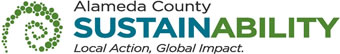 Alameda County is committed to reducing environmental impacts across our entire supply chain. Please print only what you need, print double-sided, and use recycled-content paper if printing this document.                CALENDAR OF EVENTSREQUEST FOR QUOTATION No. 902265Countywide Office PaperNOTE:  All dates are tentative and subject to change.COUNTY OF ALAMEDAREQUEST FOR QUOTATION No. 902265SPECIFICATIONS, TERMS & CONDITIONS	for	COUNTYWIDE OFFICE PAPERTABLE OF CONTENTS	PageI.	STATEMENT OF WORK	5A.	INTENT	5B.	SCOPE	5C.	BACKGROUND	5D.	BIDDER QUALIFICATIONS	6E.	SPECIFIC REQUIREMENTS	6F.	DELIVERABLES / REPORTS	11G.	BIDDERS CONFERENCE(S)/VENDOR OUTREACH	13II.	COUNTY PROCEDURES, TERMS, AND CONDITIONS	14H.	CONTRACT EVALUATION AND ASSESSMENT	14I.	NOTICE OF INTENT TO AWARD	15J.	Bid Protest / Appeals Process	15K.	TERM / TERMINATION / RENEWAL	17L.	BRAND NAMES AND APPROVED EQUIVALENTS	18M.	QUANTITIES	18N.	PRICING	19O.	AWARD	19P.	METHOD OF ORDERING	21Q.	INVOICING	22R.	ACCOUNT MANAGER / SUPPORT STAFF	22III.	INSTRUCTIONS TO BIDDERS	23S.	COUNTY CONTACTS	23T.	SUBMITTAL OF BID RESPONSES	23ATTACHMENTS EXHIBIT A - BID RESPONSE PACKETEXHIBIT B - DELIVERY LOCATIONSEXHIBIT C - PCR CERTIFICATION FORMSTATEMENT OF WORKINTENTIt is the intent of these specifications, terms, and conditions to describe the environmentally friendly office paper required by Alameda County.The County intends to award a three-year contract (with option to renew) to a pool of two bidders selected as the lowest responsible bidders whose response meets the County’s requirements. These specifications, terms, and conditions are to procure the most environmentally preferable products with equivalent or higher performance and at an equal or lower cost than traditional products.  Specific requirements from the County's Sustainability Program related to this RFQ are included in the appropriate sections. SCOPEAlameda County has more than 9,000 employees in more than 21 agencies and departments located in approximately 170 leased and owned facilities. Alameda County requires inside delivery of multipurpose office paper to an estimated 158 distinct street addresses. One street address may have multiple delivery locations. The Contractors will invoice accurately and separately each of the 28 County Business Units and its departments. Some locations, such as the County Administration Building, require delivery personnel and packages to pass through security inspections.BACKGROUNDAlameda County has a strong commitment to sustainability. The Board of Supervisors has passed numerous policies that promote purchasing practices that reduce the County’s environment impact, including the Climate Action Plan (R-2010-170) and the Environmentally Preferable Purchasing policy (R-2011-108). In addition, the California State legislature has adopted SB 1383 (Lara, Chapter 395, Statutes of 2016) in order to reduce climate emissions from organic waste. These regulations require jurisdictions, by January 1, 2022, to procure paper products, and printing and writing paper, consistent with the requirements of Sections 22150-22154 of the Public Contract Code. In order to comply with this mandate and its commitment, all 20 lb. white copy paper purchased by the County shall have 100% post-consumer recycled content. All other papers shall have a minimum of 30% post-consumer recycled content, where available. Jurisdictions will also be required to maintain an implementation record documenting all paper products purchased by quantity and type, as well as certifications from vendors of the recycled content and recyclability of the paper products purchased. With these actions, the County will conserve natural resources, create markets for recycled paper, and reduce pollution, water use and greenhouse gas emissions related to the production of paper used by the County.BIDDER QUALIFICATIONSBIDDER Minimum QualificationsBidder must be regularly and continuously engaged in the business of providing multipurpose office paper for at least three (3) years, which must be clearly stated or demonstrated in the bid response packet.Bidder must also possess all permits, licenses, and professional credentials necessary to supply products and perform services specified under this RFQ.  Unless noted otherwise in the RFQ, including any Addendum, Bidder is not required to submit copies or verification of the permits, licenses, and credentials; however, Bidder must provide such proof if requested by County. SPECIFIC REQUIREMENTSPaper SpecificationsAll 20 lb. white copy paper must contain a minimum of 100% post-consumer recycled content, including but not limited to:All 8.5”x11”All 8.5”x14”All 11”x17”All 20 lb. color copy paper and 24 lb. white and color copy paper must contain a minimum of 30% post-consumer recycled content, including but not limited to:All 8.5”x11”All 8.5”x14”All 11”x17”All other paper proposed must contain a minimum of 30% post-consumer recycled content, when feasible, except where stated on the Bid Form in the Online EZSourcing Supplier Portal. All paper must conform to the following criteria:Be free of groundwood content and unbleached pulp;Have a PH value of 7.0 or be acid free;All xerographic papers should have a document life of 100+ years.Upon request, a statement on letterhead from the mill, signed by an official of the company verifying that any and all papers being bid on, comply with the requirements as stated above will be provided to the County.  FAILURE TO PROVIDE THIS MAY RESULT IN THE MILL BRAND BEING REJECTED.All papers must produce sharp, clear, clean, and legible copies, whether they are single-sided or double-sided.Packaging:  All paper must be cut and ream wrapped at the mill in moisture proof paper or box, with a printed label attached setting forth the mill brand, kind of paper, weight, and number of sheets therein.Weight Tolerance:  Any variations above or below the basic weight specified shall not exceed 5% (+/-).Count:  "Mill Count" 500 sheets per ream must be accurate for all grades of paper unless otherwise specified on spreadsheet.  Verification of mill count will be made by the receiving agency and deliveries may be rejected for inaccurate count.  Shortages will be deducted in case the delivery is accepted.Curl:  Excess Curl is one of the most common paper problems in printing systems, and a very frequent cause of paper jams.  Paper must lie flat before and after processing through a high-speed copier or laser printer with either no tendency to curl or with a curl which can be overcome under reasonable working conditions.Latent Defects:  If latent defects should be discovered after the material has been accepted, the Contractor must be required to replace the defective material without cost to the County.Holes:  Punched holes should be dust free with no residual paper.Colors:  Color swatches must also be provided to agencies or departments upon request.Surface:  Must be free from lint, fuzz, wrinkles, waviness, folds, holes, tears, or other detrimental defects.Size and Trim:  Paper must be furnished in the size(s) ordered and shall be flat, trimmed square on four sides with clean smooth edges, and evenly jogged.  A tolerance of +/-1 mm (1/32 inch) must be allowed for sheets 8-1/2 by 14 inches (216 by 356 mm) or less.  Successive sheets within any package must not differ from each other by more than 1/32 inch (1 mm).  Paper must be considered square if the variation does not exceed 1/32 inch (1 mm).Performance:  A major component of paper performance is runability, which is the ability to be processed without interruption, while producing a print of acceptable quality.  Shipments of any qualified products must perform satisfactorily on laser printers and high speed xerographic equipment.  There must not be more than one paper-caused-jam or one document with unacceptable image quality due to the paper per 5,000 continuous-copy run at atmospheric conditions of 21+/-5.5 ºC and 50 +/-20% relative humidity.All papers proposed must meet weight, color or white, brightness, and recycled-content levels as specified on the Bid Form and must meet acceptable standards for opacity-limited show-through for double-sided copying.All papers, whether manufactured in the U.S. or offshore, must comply with the U.S. Environmental Protection Agency standards of manufacturing without elemental chlorine.  Contractor must not supply paper at any point during the course of the contract that is whitened with elemental chlorine.For each product bid, Contractor must provide the County information, upon request, as to whether the whitening process is Elemental Chlorine Free (ECF) or Process Chlorine Free (PCF).  ECF whitening utilizes chlorine derivatives such as chlorine dioxide whereas PCF utilizes non-chlorinated whitening agents.  Contractor may provide additional information on efforts made during the manufacturing process to reduce the usage of chlorine derivatives during the whitening process.Contractor must provide a discount off list price for products purchased that are not on the contract list in the Bid Form.Contractor must not offer for sale products that do not contain recycled content where an equivalent product with recycled content is available on the contract.DeliveryContractor must deliver all orders for any items awarded to them to any of the County locations by the following business day after receipt of a County Purchase Order.  Please refer to Exhibit B, which is a list of potential delivery locations within the County of Alameda.  Locations on Exhibit B are subject to change depending on the County requirements.Back Orders: Required delivery from receipt of order to fill back orders is within five (5) working days.  In the event that back ordered items cannot be filled within this time frame, the Contractor must immediately purchase these items from local sources and deliver them to the ordering department at contract pricing.  No additional charges to the County will be allowed.Contractor must provide desktop delivery to all County departments and facilities.  Every delivery must be accompanied by a printed packing slip that includes the following information:Company name, address, and phone number;Department/Agency name;Delivery address;County Purchase Order Number;Description and quantity of each item that was ordered; andDescription and quantity of each item being delivered.Invoicing All County Business Units must be billed independently and separately. All invoices must be sent to the billing location stated on the Purchase Order.  If not specified, Contractor must submit a single copy of the invoice, unless duplicate invoicing is specified by the County department on the Purchase Order. All County orders are subject to sales tax. Every delivery must yield an accurate invoice that includes the following information:Company name, address, and phone number;Department/Agency name;Billing address;Delivery or ship to address;County Purchase Order Number;Description, quantity, unit price and extended price of each item delivered; and Total amount due for the invoice, including any taxes and/or credits and acceptable proof of delivery.Customer ServiceContractor must provide a customer service representative who is dedicated to the needs of the County. The representative must be capable of issuing credits, shipment recalls, special deliveries, price adjustments, generating special reports, and other routine customer service functions as required by the County.Contractor must be responsible for maintaining all accounts for the County in good working order so that reports are accurate, billing is current, deliveries are complete and on time, and addresses, customer names, and contact information are all current.SB 1383 Paper Product and Service RequirementsProducts must meet the following criteria:Paper product must contain the minimum post-consumer recycled content as described in the California Code of Regulations Title 14, Division 7, Chapter 12, Article 12 – Procurement of Recovered Organic Waste Products (14 CCR 18993.1 et seq.), or as set the County, whichever is higher.Paper products must be eligible to be labeled with an “unqualified recyclable label” as defined in Code of Federal Regulations Title 16, Section 260.12. A product is eligible to be labelled with an unqualified recyclable label if (i) recycling facilities are available to a substantial majority (at least 60 percent) of consumers or communities where the item is sold, and (ii) the entire product, excluding minor incidental components, is recyclable.Paper products that do not meet the SB 1383 recycled-content or recyclability requirements listed above may be offered and sold to the County only if specifically approved in advance by the County and identified as County-approved noncompliant products in the Recycled Content and Recyclable Paper Vendor Certification Form (Exhibit C).During the term of this Contract, the Contractor must notify the County Contract Administrator when and if SB 1383 compliant paper products offered for purchase or used for services under this Contract are temporarily or permanently unavailable and timely suggest alternative compliant products. Contractor must be required to provide compliant product samples to County users for fitness and quality testing, upon request.Contractor must provide invoices or receipts that detail the paper products purchased by product description (i.e., brand, product, and/or model numbers), quantity, unit price, and total price to the County Department or Agency that submits the order.DELIVERABLES / REPORTSUpon request, Contractor must provide electronic quarterly usage reports and detailed product order reports to the County of Alameda General Services Agency (GSA)-Procurement Department and Sustainability Department.  The reports must be provided to the County at no charge at designated intervals, as well as by request, and must include all purchases made as a result of this contract. These reports shall be submitted in Microsoft Excel format.The County will work with the Contractor to finalize the format of these reports upon contract award.  The County reserves the right to make changes to the report and to request additional information, if deemed necessary.  These reports will be on the first day of the new quarter. Should the new quarter fall on a weekend, Contractor must provide the report on that Monday.  The electronic format and hard copies of these reports must be sent to additional County business units upon request.  Ad hoc reports must be provided by the Contractor as required at no additional cost to the County.Below is a description of the minimum information that will be included in the report and the formatting requirements.Detailed Quarterly Usage Report Formatting.Information provided in one worksheet (not multiple tabs);Formatted to sort chronologically by purchase date and by key categories as defined below; andEach row to contain the data for a single transaction including item, quantity, unit cost, and total cost of transaction.Key CategoriesPurchase date;County Purchase Order Number;Department Name;County item part number;Manufacturer item number;Item description (e.g. brand, size, color, etc.);Percentage of post-consumer content;Whitening technology (ECF, PCF);Type of unit used for pricing (e.g., ream, carton);Number of individual pieces per unit;Units purchased (i.e., order quantity);Shipped quantity (if not same as order quantity);Unit price (i.e., charge to customer); andTotal order cost. Back Order Report Contractor must provide a Back Order Report upon request that includes the paper item number, description, Purchase Order Number, quantity ordered, quantity backordered, and the estimated shipping date.Contractor will be responsible for assuring the accuracy of the aforementioned reports.Within 30 days of contract award, Contractor must submit a Recycled Content and Recyclable Paper Vendor Certification Form for all paper products offered for sale to the County and certify the accuracy of the information provided. A sample of the form is provided in Exhibit C. The Contractor must update this form if there are any changes to the paper products sold to the County. County reserves the right to modify the form, or request resubmission of the form as required to meet recordkeeping requirements of California Code of Regulations Title 14, Division 7, Chapter 12, Article 12 – Procurement of Recovered Organic Waste Products (14 CCR 18993.3 et seq.)BIDDERS CONFERENCE(S)/VENDOR OUTREACH The Bidders Conference(s) held on the date(s) specified in the Calendar of Events will have an online conference option enabled for remote participation. Bidders can opt to participate via a computer with a stable internet connection (the recommended Bandwidth is 512Kbps) at:Join on your computer, mobile app or room deviceRFQ 902265 Countywide Office PaperMeeting ID: 266 994 001 047 
Passcode: tW8pFYDownload Teams | Join on the webOr call in (audio only)+1 415-915-3950,,641526366#   United States, San Francisco                            Phone Conference ID: 641 526 366#Vendor Outreach is usually conducted on Wednesdays at Vendor Outreach Link (Call-in: +1 415-915-3950; Conference ID: 504 517 635#). Dates and locations can be confirmed by checking at: Upcoming Events [https://gsa.acgov.org/do-business-with-us/upcoming-contracting-events/]. Information regarding the RFQ will be presented during the conference(s).  To get the best experience, the County recommends that Bidders who participate remotely use equipment with audio output such as speakers, headsets, or a telephone. Bidders Conference(s) will be held to: Provide an opportunity for Small Local Emerging Businesses (SLEBs) and large firms to network and develop subcontracting relationships to participate in the contract(s) that may result from this RFQ. Provide an opportunity for Bidders to request clarification on this RFQ and ask specific questions about the project, goods, and services.Provide the County with an opportunity to receive feedback related to this RFQ.The Bidders Conference(s) Attendees List will be released in a separate document. Written questions submitted via email by the stated deadline will be addressed in a posted RFQ Questions and Answers (Q&A) following the Bidders Conference(s).  Should there be a need to amend or revise the RFQ, an Addendum will be issued.  Any verbal statement(s), including at any Bidders Conference(s) are not binding. Only the written documents will be binding.Questions regarding these specifications, terms, and conditions are to be submitted in writing via email by 5:00 p.m. on the date specified in the Calendar of Events to:Jacqueline Favela, Procurement & Contracts Specialist Alameda County, GSA-ProcurementEmail:  Jacqueline.favela2@acgov.org Attendance at the Bidders Conference(s) and Vendor Outreach are highly recommended but are not mandatory to further facilitate subcontracting relationships. Vendors who attend the Bidders Conference(s) will be added to the Vendor Bid List. COUNTY PROCEDURES, TERMS, AND CONDITIONSCONTRACT EVALUATION AND ASSESSMENT  During the initial 120-day period of any contract awarded, the County may review the proposal, the contract, any goods or services provided, and/or meet with the Contractor to identify any issues or potential problems.The County reserves the right to determine, at its sole discretion, whether:The Contractor has complied with all terms of this RFQ and the contract; andAny problems or potential problems with the proposed goods and/or services were evidenced which makes it unlikely (even with possible modifications) that such goods and/or services have met or will meet the County requirements.  If, as a result of such determination, the County concludes that it is not satisfied with the Contractor's performance under any awarded contract and/or Contractor's goods and services as contracted for therein, the Contractor may be notified that the contract is being terminated.  The Contractor must be responsible for returning County facilities to their original state at no charge to the County.  The County will have the right to invite the next qualified Bidder(s) to enter into a contract.  The County also reserves the right to rebid this project if it is determined to be in its best interest to do so.  The County's right to go to the next qualified Bidder and/or rebid is not limited by the award of a contract or the 120-day period.NOTICE OF INTENT TO AWARD At the conclusion of the RFQ response evaluation period, all Bidders will be notified in writing by email or US Postal Service mail of the contract award recommendation, if any, by GSA-Procurement.  The document providing this notification is the Notice of Intent to Award/Non-Award.  The Notice of Intent to Award/Non-Award will provide the following information:The name(s) of the Bidder(s) being recommended for contract award; and The names of all other parties that submitted proposals.The submitted proposals will be made available upon request no later than five calendar days before approval of the award and contract is scheduled to be considered by GSA Director.Bid Protest / Appeals ProcessThe County of Alameda prides itself on the establishment of fair and competitive contracting procedures and the commitment made to follow those procedures. The following is provided in the event that Bidders wish to protest the bid process or appeal the recommendation to award a contract once the Notices of Intent to Award/Non-Award have been issued.  Bid protests submitted prior to issuance of the Notices of Intent to Award/Non-Award will not be accepted by the County.Any bid protest must be submitted in writing by 5:00 p.m. of the SEVENTH (7th) calendar day following the date of issuance of the Notice of Intent to Award, not the date received by the Bidder.  The bid protest must be submitted to the office that has been designated for review of protests for this procurement (the Protest Evaluator).  For this procurement, the Protest Evaluator is:  GSA–Office of Acquisition Policy ATTN: Contract Compliance Officer1401 Lakeside Drive, 10th Floor, Oakland, CA 94612Email: GSA-BidProtests@acgov.orgA bid protest received after 5:00 p.m. is considered received as of the next calendar day. Generally, the County will promptly send an email acknowledging receipt of the protest; it is the responsibility of the protestor to confirm that the protest was timely received.    The bid protest must contain a complete statement of the reasons and facts for the protest.The protest must refer to the specific portions of all documents that form the basis for the protest. The protest must include the name, address, email address, and telephone number of the person submitting the protest on behalf of the protesting party.The Contract Specialist will send a notification to Bidders if a protest is receivedThe Protest Evaluator, or their designee, will review and evaluate the protest and issue a written decision. The Protest Evaluator may, at its discretion, do any of the following, investigate the protest, obtain additional information, provide an opportunity to settle the protest by mutual agreement, and/or schedule a meeting(s) with the protesting Bidder and others (as appropriate) to discuss the protest.  The decision on the bid protest must be final prior to the award by the GSA Director.

A notification of the decision will be communicated by email and/or US Postal Service mail to the protestor. Notification will be provided to Bidders when a decision has been made on the protest and whether or not the recommendation to the GSA Director in the Notice of Intent to Award/Non-Award will stand.The decision on the bid protest by the Protest Evaluator may be appealed to the Auditor-Controller's Office of Contract Compliance & Reporting (OCCR) located at 1221 Oak St., Room 249, Oakland, CA 94612, Email: OCCR@acgov.org, unless the OCCR determines that it has a conflict of interest in which case an alternate will be identified to hear the appeal and all steps to be taken by OCCR will be performed by the alternate.  The Bidder whose bid is the subject of the protest, all Bidders affected by the Protest Evaluator's decision on the protest, and the protestor have the right to appeal if they feel the Protest Evaluator's decision is incorrect. All appeals to the Auditor-Controller's OCCR must be in writing and submitted within SEVEN (7) calendar days following the issuance of the decision, not the date the decision is received by the Bidder. An appeal received after 5:00 p.m. is considered received as of the next calendar day. An appeal received after 5:00 p.m. on the SEVENTH (7th) calendar day following the date of issuance of the decision by the Protest Evaluator will not be considered under any circumstances by the Auditor-Controller OCCR or their designee.The appeal must specify the decision being appealed and all the facts and circumstances relied upon in support of the appeal.In reviewing protest appeals, the OCCR will not re-judge the proposal(s). The appeal to the OCCR must be limited to a review of the procurement process to determine if the contracting department materially erred in following the bid or, if applicable, County contracting policies or other laws and regulations.The appeal to the OCCR must be limited to the grounds raised in the original protest and the written decision by the Protest Evaluator. As such, a Bidder is prohibited from stating new grounds for a Bid protest in its appeal.  The Auditor's Office may overturn the results of a bid process for ethical violations by Procurement staff, County Selection Committee members, subject matter experts, or any other County staff managing or participating in the competitive bid process, regardless of timing or the contents of a bid protest.The finding of the Auditor-Controller's OCCR is the final step of the appeal process. A copy of the finding of the Auditor-Controller's OCCR will be furnished to the protestor.The finding on the appeal must be issued before a recommendation to award the contract is considered and contract awarded by the GSA Director.The procedures and time limits set forth in this section are mandatory and are each Bidder's sole and exclusive remedy in the event of a bid protest.  A Bidder's failure to timely complete both the bid protest and appeal procedures will be deemed a failure to exhaust administrative remedies.  Failure to exhaust administrative remedies, or failure to comply otherwise with these procedures, will constitute a waiver of any right to further pursue the bid protest, including filing a Government Code Claim or legal proceedings.TERM / TERMINATION / RENEWALThe contract term, which may be awarded pursuant to this RFQ, will be three years.By mutual agreement, any contract, which may be awarded pursuant to this RFQ, may be extended for an additional two-year. The County has and reserves the right to suspend, terminate, or abandon the execution of any work, services and/or providing of goods by the Contractor without cause at any time upon giving the Contractor prior written notice.  In the event that the County should abandon, terminate, or suspend the Contractor's work, services and/or providing of goods, the Contractor shall be entitled to payment for services provided hereunder prior to the effective date of said suspension, termination, or abandonment.  The County may terminate the contract at any time for cause without written notice upon a material breach of contract or substandard or unsatisfactory performance by the Contractor.  In the event of termination with cause, the County reserves the right to seek any and all damages from the Contractor.  In the event of such termination, with or without cause, the County reserves the right to invite the next highest-ranked Bidder to enter into a contract or rebid the project if it is determined to be in its best interest to do so.BRAND NAMES AND APPROVED EQUIVALENTS Any references in this RFQ, including Addendum and other documents, to manufacturers' trade names, brand names, and/or catalog numbers are intended to be descriptive but not restrictive unless otherwise stated and are intended to indicate the quality level desired.  Unless otherwise noted, Bidders may offer any equivalent product that meets or exceeds the specifications; however, if the County, in its sole discretion, determines the product proposed is not equivalent, the Bid may be disqualified.  Bids based on equivalent products must:Clearly describe the alternate offered and indicate how it differs from the product specified; andInclude complete descriptive literature and/or specifications as Portable Document Format (PDF) attachments to the online bid submission as proof that the proposed alternate will be equal to or better than the product named in this RFQ.The County reserves the right to be the sole judge of what is equal and acceptable. It may require the Bidder to provide additional information and/or samples or disqualify the bid response. If Bidders do not specify otherwise, it is understood that the referenced brand will be supplied.QUANTITIES Quantities listed herein are estimates based on past usage and are not to be construed as a commitment.  No minimum or maximum is guaranteed or implied.PRICING All pricing as quoted will not increase, but except as noted below, remain fixed and firm for the term of any contract that may be awarded as a result of this RFQ.Unless otherwise stated, Bidder agrees that, in the event of a price decline, the benefit of such a lower price will be extended to the County.Reasonable price increases or decreases for subsequent contract terms may be negotiated between Contractor and County after completion of the initial term.All prices quoted must be in United States dollars. Price quotes must include any and all payment incentives available to the County.In the evaluation of cost, if applicable, it will be assumed that the unit price quoted is correct in the case of a discrepancy between the unit price and an extension, and the Bidder must honor the unit price quoted.Federal and State minimum wage laws apply.  The County has no requirements for living wages.  The County is not imposing any additional requirements regarding wages.AWARDLowest Responsive and Responsible Bidder(s)The award will be made to the two lowest responsive and responsible Bidders who meets the requirements of these specifications, terms, and conditions.  Awards may also be made to the subsequent lowest responsive and responsible Bidder(s) and who will be called in order should the County needs to contract with another Bidder(s). Small Local Emerging Business (SLEB) Program Small and Emerging Locally Owned Business:  The County is vitally interested in promoting the growth of small and emerging local businesses by means of increasing the participation of these businesses in the County's purchase of goods and services. As a result of the County's commitment to advancing the economic opportunities of these businesses, Bidders must meet the County's Small and Emerging Locally Owned Business requirements in order to be considered for the contract award.  These requirements can be found online at: Alameda County SLEB Program Overview [http://acgov.org/auditor/sleb/overview.htm]; and Alameda County SLEB Program Additional Information [https://gsa.acgov.org/do-business-with-us/vendor-support/small-local-and-emerging-businesses/] For purposes of this procurement, applicable industries include, but are not limited to, the following North American Industry Classification System (NAICS) Code(s): 423440, 424110, and 424130. A small business is defined by the United States Small Business Administration (SBA) as having no more than the number of employees or average annual gross receipts over the last three years required per SBA standards based on the small business's appropriate NAICS code.An emerging business is defined by the County as having either annual gross receipts of less than one-half that of a small business OR having less than one-half the number of employees AND that has been in business less than five years.If a Bidder is certified by the County as either a small and local or an emerging and local business (SLEB), the County will provide up to 5% bid preference for procurements over $25,000. If a Bidder is located within Alameda County, the County may provide a 5% local bid preference.  County Rights The County reserves the right to reject any or all responses that materially differ from any terms contained in this RFQ, including Exhibits and any Addendums, to waive informalities and minor irregularities in responses received, and to provide an opportunity for Bidders to correct minor and immaterial errors contained in their submissions.  The decision as to what constitutes a minor irregularity shall be made solely at the discretion of the County.Any bid responses that contain false or misleading information may be disqualified by the County.The County reserves the right to award to a single or multiple Contractors.The County reserves the right to conduct additional procurements for the same or similar goods and/or services or to award to additional contract(s), including to other Bidder(s), during the term of the contract if it determines that additional Contractors are needed to supplement goods and/or services being provided. The County has the right to decline to award this contract or any part thereof for any reason.ProceduresA contract must be fully executed by the recommended awardee and the County prior to any services and goods being provided or work being performed.The County uses its Standard Services Agreement terms and conditions for purchases and services. Any terms that are not acceptable to a Bidder must be identified on the Exceptions and Clarifications form in the Exhibit A - Bid Response Packet.  Bidder may access a copy of the Standard Services Agreement template at: Alameda County Standard Services Agreement Template [https://acgovt.sharepoint.com/:w:/s/GSADigitalLibrary/EeGBnUyJSMFBoXqtvbj7ly0BqycT5J83NKyIV19tLO6-yA?e=YwGjFP]The template contains minimal standard language and specific contract terms, including the scope of services that may be drafted and negotiated based on this RFQ and the bid response(s).  The RFQ specifications, terms, conditions, Exhibits, RFQ Addenda, and Bidder's response may be incorporated into and made a part of any contract that may be awarded as a result of this RFQ.METHOD OF ORDERINGA written Purchase Order (PO) will be issued after an executed contract and GSA Director approval. If there is any conflict in terms of any PO and the executed contract, the contract will control, even if a PO is issued later.  Payment cannot be made to any Contractor until a PO is issued.POs and payments for goods and/or services will be issued only in the name of the Contractor, as identified on the contract. The Contractor must adapt to changes to the method of ordering procedures as required by the County during the term of the contract.Any change orders must be agreed upon in writing by Contractor and County and issued as needed by County.  INVOICINGContractor shall invoice the requesting department, unless otherwise directed by County, upon satisfactory receipt of goods and/or performance of services.County will use reasonable efforts to make payment within 30 days following receipt and review of invoice and complete satisfactory receipt of goods and/or performance of services.  County will notify the Contractor of any adjustments or corrections that must be made to receive payment on an invoice.Invoices submitted by the Contractor must contain the County PO number, invoice number, remit to address. Contractor must provide invoices or receipts that detail the paper products purchased by product description (i.e., brand, product, and/or model numbers), quantity, unit price, and total price to the County Department or Agency that submits the order.Contractor must utilize a standardized invoice format upon request.Invoices must be issued by, and payments made to, the Contractor who is awarded a contract.The County will pay the Contractor, after receipt and approval of an invoice, monthly or as agreed upon, not to exceed the total contract amount. The County will not pay for goods and/or services in advance. In the event the Contractor's performance and/or deliverable goods have been deemed unsatisfactory by a review committee, the County reserves the right to withhold future payments until the performance and/or deliverable goods are deemed satisfactory.ACCOUNT MANAGER / SUPPORT STAFFThe Contractor must provide dedicated support staff to be the primary contact for all issues regarding the response to this RFQ and any contract which may arise pursuant to this RFQ.Contractor must also provide adequate, competent support staff that shall be able to service the County during normal working hours, Monday through Friday, or as otherwise identified in this RFQ.  Such representative(s) must be knowledgeable about the contract, products, and/or services offered and able to identify and resolve quickly any issues, including but not limited to order and invoicing problems.Contractor must provide a dedicated, competent account manager who shall be responsible for the County account/contract and receive all orders.  Contractor account manager shall be familiar with County requirements and standards and work with the Alameda County, GSA-Procurement to ensure that established standards are adhered to.  This includes keeping the County Contract Administrator informed of department requests as needed.INSTRUCTIONS TO BIDDERSCOUNTY CONTACTSGSA-Procurement is managing the competitive process for this project on behalf of the County.  All contact during the competitive process is to be through the GSA-Procurement department only.  Communication with other County personnel may result in disqualification. The evaluation phase of the competitive process shall begin upon receipt of sealed bid responses and continue until a contract has been awarded.  Contact Information for this RFQ:Jacqueline Favela, Procurement & Contracts Specialist Alameda County, GSA-Procurement1401 Lakeside Drive, Suite 907Oakland, CA  94612Email:  jacqueline.favela2@acgov.org   Phone: (510) 208-9612The GSA Contracting Opportunities website will be the official notification posting place of all bid documents related to this RFQ.  Each Bidder is responsible for checking the website for any Addendums and other notices related to this RFQ.  Go to Alameda County Current Contracting Opportunities [https://gsa.acgov.org/do-business-with-us/contracting-opportunities/] to view the posting for this RFQ and other current contracting opportunities.SUBMITTAL OF BID RESPONSESDocument Submittal All response documents must be completed, successfully uploaded, and submitted online through Alameda County EZSourcing Supplier Portal BY 2:00 p.m. on the due date specified in the Calendar of Events. The County strongly recommends uploading early; technical difficulties in downloading/submitting documents through the Alameda County EZSourcing Supplier Portal shall not extend the due date and time.  No hardcopy, email (electronic), or facsimile responses will be considered. Bidders must submit an electronic version of their proposal in a PDF file, preferably a single file if size permits. The submitted Proposal must conform to and include Exhibit A – Bid Response Packet, as amended or revised by Addendum, including additional required documentation.  A Bidder may be disqualified if the most current version of Exhibit A, as revised and published through Addenda, is not used.    In whole or in part, bid responses are NOT to be marked confidential or proprietary.  The County may refuse to consider any bid response or part thereof so marked.  Bid responses submitted in response to this RFQ may be subject to public disclosure, even if marked confidential or proprietary.  The County shall not be liable in any way for disclosure of any such records.  Please refer to the County's website at Alameda County Proprietary and Confidential Information Policies [https://gsa.acgov.org/do-business-with-us/contracting-opportunities/policies-procedures/proprietary-confidential-information/].For the responses to be considered complete, the Bidder must provide responses to all information requested in the Exhibit A – Bid Response Packet, as revised by any Addenda.Bidders must submit pricing on the County provided Excel Spreadsheet – Bid Form(s) in EZSourcing Supplier Portal. Submissions Processes All costs required for the preparation and submission of a response shall be borne by the Bidder. Only one bid response will be accepted from any one person, partnership, corporation, or other entity; however, several alternatives may be included in one response.  For purposes of this requirement, "partnership" shall mean, and is limited to, a legal partnership formed under one or more of the provisions of California or other state's Corporations Code or an equivalent statute.The final award information will be posted on the County's "Contracting Opportunities" website.The County reserves the right to reject any bid response.All bid responses shall remain open to acceptance and irrevocable for a period of not less than 180 days unless otherwise specified in the bid documents.Legal Requirements"In submitting a bid to a public purchasing body, the Bidder offers and agrees that if the bid is accepted, it will assign to the purchasing body all rights, title, and interest in and to all causes of action it may have under Section 4 of the Clayton Act (15 U.S.C. Sec. or under the Cartwright Act (Chapter 2, commencing with Section 16700, of Part 2 of Division 7 of the Business and Professions Code), arising from purchases of goods, materials, or services by the Bidder for sale to the purchasing body pursuant to the bid.  Such assignment shall be made and become effective at the time the purchasing body tenders final payment to the Bidder". (California Government Code Section 4552).By submitting a bid response, the Bidder expressly acknowledges that it is aware that if a false claim is knowingly submitted (as the terms "claim" and "knowingly" are defined in the California False Claims Act, Cal. Gov. Code, §12650 et seq.), County will be entitled to civil remedies set forth in the California False Claim Act.  Such actions may also be considered fraud and subject to criminal prosecution.The Bidder, by submitting a bid response, certifies that it is, at the time of bidding, and shall be, throughout the period of the contract, licensed by the State of California to do the type of work required under the terms of the RFQ and contract documents.  Bidder further certifies that it is regularly engaged in the general class and type of work called for in the RFQ and contract documents.The Bidder, by submitting a bid response, certifies that it is not, at the time of bidding, on the California Department of General Services (DGS) list of persons determined to be engaged in investment activities in Iran or otherwise in violation of the Iran Contracting Act of 2010 (Public Contract Code Section 2200-2208).EXHIBIT ABID RESPONSE PACKET INSTRUCTIONSPlease read EXHIBIT A – Bid Response Packet carefully; INCOMPLETE BID PROPOSALS MAY BE REJECTED.  Alameda County will not accept submissions or documentation after the bid response due date.  Successful uploading of a document does not equal acceptance of the document by Alameda County.The bid proposal must comply with all requirements contained in the RFQ.  It is strongly recommended that Bidders verify and review all Addenda to confirm the use of the most current forms and provide all information requested.The bid proposal submission must conform to and include Exhibit A – Bid Response Packet, as amended or revised by Addendum, including additional required documentation.  A Bidder may be disqualified if the most current version of Exhibit A, as revised and published through Addenda, is not used.The following pages require confirmation, declaration, and /or a signature (?).  These must be either: (1) be printed and have an original signature(s); or (2) be digitally signed via a DocuSign, CongaSign, or other verifiable independent electronic signature services. All signatures must be by an individual authorized to bind the Bidder. These pages must then be uploaded through the Alameda County EZSourcing Supplier Portal as part of the Bidder’s proposal. Exhibit A – Bid Response Packet, Bidder AcceptanceExhibit A – Bid Response Packet, Debarment and Suspension Certification Exhibit A – Bid Response Packet, Small Local Emerging Business (SLEB) Information Sheet  Must be signed by Bidder Must be signed by SLEB Partner if subcontracting to a SLEBEach page of the Bid Response Packet must be submitted through the EZSourcing Supplier Portal as PDF attachment(s) with all required information included and documents attached;  any pages of the Bid Response Packet not applicable to the Bidders are to be submitted with such pages or items clearly marked “N/A” or the bid proposal may be disqualified as incomplete.Bidders must not modify the Bid Response Packet or any other County-provided document unless instructed to do so, or the bid proposal may be disqualified.  Excel Bid Form(s) must be submitted online through Alameda County EZSourcing Supplier Portal. Bidders must quote price(s) as specified in the RFQ, using the form(s) as amended or revised by any Addenda.Any clarifications or exceptions to policies or specifications of this RFQ, including all Addenda and other documents must be submitted in the Exceptions and Clarifications form of the Bid Response Packet.Bidders must read all information and follow directions in the EZSourcing Supplier Portal event.File names are restricted to 64 characters for all files uploaded as part of any bid proposal. The file extension (e.g., ".pdf" or ".xls") is counted as part of the file name character limit. Attempting to upload a file with a file name longer than 64 characters may result in an error message or failure to load.Bidders who do not comply with the requirements and/or submit incomplete bid proposal packages are subject to disqualification and their bid proposals rejected.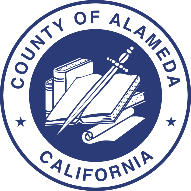 COUNTY OF ALAMEDAExhibit ABID RESPONSE PACKET	RFQ No. 902265Countywide Office PaperType of Entity / Organizational Structure (check one):		    Corporation	    Joint Venture	    Partnership	    Limited Liability Partnership	    Limited Liability Corporation 	    Sole Proprietor		    Non-Profit / Church	    Other: Primary Contact Information:The undersigned declares that the procurement bid documents, including, without limitation, the RFQ, Q&A, Addenda, and Exhibits (the Bid Documents), have been read and accepted. The undersigned has reviewed the Bid Documents and fully understands the requirements for this RFQ, including, but not limited to, general County requirements, and that each Bidder who is awarded a contract must be, in fact, a prime Contractor, not a subcontractor, to County, and agrees that its bid response, if accepted by County, will be the basis for the Bidder to enter into a contract with County in accordance with the intent of the Bid Documents.The undersigned agrees to the following terms, conditions, certifications, and requirements found on the County's website: General Requirements  [https://gsa.acgov.org/do-business-with-us/contracting-opportunities/policies-procedures/general-requirements/]Debarment & Suspension Policy[https://gsa.acgov.org/do-business-with-us/contracting-opportunities/debarment-suspension-policy/]Iran Contracting Act (ICA) of 2010 [https://gsa.acgov.org/do-business-with-us/contracting-opportunities/policies-procedures/iran-contracting-act-of-2010-ica/]General Environmental Requirements  [https://gsa.acgov.org/do-business-with-us/contracting-opportunities/policies-procedures/general-environmental-requirements/]Alameda County SLEB Program Overview [http://acgov.org/auditor/sleb/overview.htm]Alameda County SLEB Program Additional Information [https://gsa.acgov.org/do-business-with-us/vendor-support/small-local-and-emerging-businesses/]First Source [http://acgov.org/auditor/sleb/sourceprogram.htm]Online Contract Compliance System[http://acgov.org/auditor/sleb/elation.htm]The undersigned acknowledges that Bidder is and will remain in good standing in the State of California, with all the necessary licenses, permits, certifications, approvals, and authorizations necessary to perform all obligations in connection with this RFQ and any contract that is awarded.The undersigned acknowledges that it is the responsibility of each Bidder to be familiar with all of the specifications, terms, and conditions of the RFQ and, if applicable, the site condition.  By the submission of a bid response, the Bidder certifies that if awarded a contract, they will make no claim against the County based upon ignorance of conditions or misunderstanding of the specifications.Bidder agrees to hold the County of Alameda, its officers, agents, and employees harmless from liability of any nature or kind, including cost and expenses, for infringement or use of any patent, copyright, or other proprietary rights, secret process, patented or unpatented invention, article or appliance furnished or used in connection with bid response and any resulted contract or purchase order.The undersigned acknowledges that Bidders has accurately completed the SLEB Information Sheet.   The undersigned acknowledges ONE of the following (please check only one box):    	Bidder is not local to Alameda County and is ineligible for any bid preference; or   	Bidder is a certified SLEB and is requesting 10% bid preference; (Bidder must check the first box and provide its SLEB Certification Number in the SLEB PARTNERING INFORMATION SHEET); or   	Bidder is LOCAL to Alameda County and is requesting 5% bid preference, and has attached the following documentation to this Exhibit:Copy of a verifiable business license issued by the County of Alameda or a City within the County; andProof of six months of business residency, identifying the name of the bidder and the local address.  Example of proof includes but are not limited to utility bills, deeds of trusts or lease agreements, etc., which are acceptable verification documents to prove residency.By signing below, the signatory warrants and represents that the signer has completed, acknowledged, and agreed to this Bidder Acceptance in their authorized capacity and that by their signature on this Bidder Acceptance, they and the entity upon behalf of which they acted, acknowledged and agreed to this Bidder Acceptance and that all are true and correct and are made under penalty of perjury pursuant to the laws of California.The bidder, under penalty of perjury, certifies that, except as noted below, bidder, its principal, and any named and unnamed subcontractor:Is not currently under suspension, debarment, voluntary exclusion, or determination of ineligibility by any federal agency;Has not been suspended, debarred, voluntarily excluded or determined ineligible by any federal agency within the past three years;Does not have a proposed debarment pending; andHas not been indicted, convicted, or had a civil judgment rendered against it by a court of competent jurisdiction in any matter involving fraud or official misconduct within the past three years.If there are any exceptions to this certification, insert the exceptions in the following space. For any exception noted, indicate to whom it applies, initiating agency, and dates of action. Exceptions will not necessarily result in denial of award but will be considered in determining Contractor responsibility.Notes: 	Providing false information may result in criminal prosecution or administrative sanctions. The above certification is part of the Response. Signing this Response on the signature portion thereof shall also constitute signature of this Certification.Instructions:  On the following page is the SLEB Information Sheet.  Every Bidder must complete and submit a signed SLEB Information Sheet indicating their SLEB certification status.  If the Bidder is not certified, the information sheet must be completed with the name, identification information, and goods/services to be provided by the CERTIFIED SLEB partner(s) with whom the Bidder will subcontract to meet the County SLEB participation requirement.  The Exhibit must be signed by EACH of the named CERTIFIED SLEB(s) that will be subcontractors.  SLEB certification must be valid at the time of bid response submittal for SLEB primes and SLEB subcontractor(s).For SLEB Subcontracting Questions: Please contact the General Services Agency - Office of Acquisition Policy, GSA.OAP@acgov.org.For questions/information regarding SLEB certification, including requirements, please contact the Auditor-Controller Agency, Office of Contract Compliance & Reporting – SLEB Certification Unit, OCCR@acgov.org, (510) 891-5500.In order to meet the Small Local Emerging Business (SLEB) requirements of this RFQ, all Bidders must complete this form.Bidders that are not certified SLEBS (for the definition of a SLEB, see Alameda County SLEB Program Overview; [http://acgov.org/auditor/sleb/overview.htm]) are required to subcontract with a SLEB for at least 20% of the total estimated bid amount in order to be eligible for contract award.  SLEB subcontractors must be independently owned and operated from the prime Contractor with no employees of either entity working for the other.  A copy of this form must be submitted for each SLEB that the Bidder will subcontract with as evidence of a firm contractual commitment to meeting the SLEB participation requirement.Bidders are encouraged to form a partnership with a SLEB that can participate directly with this contract.  One of the benefits of the partnership will be economical, but this partnership will also assist the SLEB to grow and build the capacity to eventually bid as a prime on their own.  Once a contract has been awarded, substitutions of the named subcontractor(s) are not allowed without prior written approval from the Auditor-Controller, Office of Contract Compliance & Reporting (OCCR).County departments, prime, and subcontractors are required to use the web-based Elation Systems to monitor SLEB subcontractor compliance with Elation Systems [http://www.elationsys.com/elationsys/].OR Upon award, Bidder (the Prime Contractor) and all SLEB subcontractors agree to register and use the secure web-based ELATION SYSTEMS. ELATION SYSTEMS will be used to submit SLEB subcontractor participation, including, but not limited to, subcontractor contract amounts, payments made, and confirmation of payments received.Bidder Printed Name/Title: __     _____________________________________________________________	Street Address: _     _____________________      ____City__     ____State_     _ Zip Code       	Bidder Signature: ? _____		Date:                 			Instructions: Bidder must respond and/or provide support documentation that fulfills all the minimum qualifications as identified in the RFQ documents. Bidder Minimum QualificationsBidder shall be regularly and continuously engaged in the business of providing multipurpose office paper for at least three (3) years which must be clearly stated or demonstrated in the bid response packet.Bidder must also possess all permits, licenses, and professional credentials necessary to supply products and perform services specified under this RFQ.  Unless noted otherwise in the RFQ, for example the item(s) stated above, including any Addendum, Bidder is not required to submit copies or verification of the permits, licenses, and credentials; however, Bidder must provide such proof if requested by County.Maximum Length: NoneInstructions:  Bidder must use the separate County provided Excel Bid Form(s).   COST MUST BE SUBMITTED AS REQUESTED ON THE COUNTY PROVIDED EXCEL BID FORM(S).  NO ALTERATIONS OR CHANGES OF ANY KIND ARE PERMITTED.  Bid responses that do not comply may be rejected.The cost quoted must include all taxes (excluding sales and use tax) and all other charges, including travel expenses.  The price quoted will be the maximum cost the County will pay for the term of any contract resulting from this RFQ.  Quantities listed on Alameda County Excel Bid Form(s) are for example only; they are not to be construed as a commitment of the County to purchase that quantity.  No minimum or maximum is guaranteed or implied. The cost quoted will be the price of the items identified, regardless of the quantity purchased. Bid pricing on all items is required. If there are any line items that are not priced, the bid may be considered a partial bid and disqualified. Partial bids are not acceptable. By submission through the Alameda County EZSourcing Supplier Portal, Bidder certifies to County that all representations, certifications, and statements made by Bidder, as set forth in each entry in the Alameda County EZSourcing Supplier Portal and attachments are true and correct and are made under penalty of perjury pursuant to the laws of California.Instructions:  Bidder is to provide a Table of Key Personnel.  The table is to include all essential personnel associated with providing services to the County.To appropriately evaluate Bidder’s qualifications, the table should include the following information for each key person:The person's relationship with Bidder, including job title and years of employment with Bidder; Work contact information includes, but is not limited to, the following:  work address, office telephone number, mobile work number, and work email address.The person's role in connection with the RFQ and any awarded contract.  Related experience on similar projects, certifications, and merits.Maximum Length:  There is no limit to the table.  Instructions: Bidder is to provide a Description of Proposed Goods.The Description of Proposed Goods must describe the overall goods. The Bidder must address how they will meet or exceed each requirement listed in Section E (Specific Requirements) and Section F (Deliverables/Reports). At a minimum, the Bidder must include the following details: Explain any unique resources, procedures, or approaches that make the goods of Bidder responsive to meeting the minimum qualifications and requirements of the RFQ.Identify any limitations or restrictions that exist for the Bidder to provide the goods.  Explain what measures will be taken to adequately provide the goods.  (Please note any requests for exceptions or clarifications MUST be identified on the Exceptions and Clarifications form. The County is under no obligation to accept any exceptions or clarifications, and any such exceptions and clarifications may be a basis for bid response disqualification.)Maximum Length: NoneInstructions:  On the following page is the templates that Bidders are to use for providing references.  Bidders are to provide a list of five references.  References must be satisfactory as deemed solely by County.  Services or goods provided by Bidders to the references should have similar scope, volume, and requirements to those outlined in these specifications, terms, and conditions.Bidder must currently be providing goods and/or services for at least two of the references or have done so within the last five years.  Bidders should verify that the contact information for all references provided is current and valid.  If a reference cannot be contacted, it may affect the qualification and scoring of the Bidders' bid responses.Bidders are strongly encouraged to notify all references that the County may be contacting them to obtain a reference.The County may contact some or all the references provided in order to determine items such as Bidders' years of experience and performance records on work similar to that described in this request.  The County reserves the right to contact individuals/entities for references other than those provided in the Response and to use any information obtained in the evaluation process.NOTE: Bidders should not list the County department requesting services/goods as part of the references.RFQ No. 902265Countywide Office PaperBidder Name:     	Instructions:  Bidders must use the Exceptions and Clarifications form to identify and list below any and all exceptions and/or clarifications to the RFQ and associated Bid Documents and submit them with the bid response.THE COUNTY IS UNDER NO OBLIGATION TO ACCEPT ANY EXCEPTIONS AND CLARIFICATIONS; ANY SUCH EXCEPTIONS AND CLARIFICATIONS MAY BE A BASIS FOR BID RESPONSE DISQUALIFICATION.*Use additional pages as necessary EXHIBIT bDELIVERY LOCATIONSRFQ No. 902265 – Countywide Office PaperEXHIBIT C Recycled-Content and Recyclable Paper Certification FormFor complete information regarding this project, see Request for Quotation (RFQ) posted at Alameda County Current Contracting Opportunities [https://gsa.acgov.org/do-business-with-us/contracting-opportunities/] or contact the County representative listed below.  Thank you for your interest!Contact Person:  Jacqueline FavelaPhone Number: (510) 208-9612Email Address:  Jacqueline.Favela2@acgov.orgGeneral Services Agency (GSA) – ProcurementEVENTDATE/LOCATIONRequest IssuedMarch 10, 2023Networking/Bidders Conference March 20, 2023 at 10:00 a.m. (PST) Join on your computer, mobile app or room device Click here to join the meeting Meeting ID: 213 758 591 750 
Passcode: 8d5a4w Download Teams | Join on the webOr call in (audio only) +1 415-915-3950,,491389638#   United States, San Francisco Phone Conference ID: 491 389 638#Written Questions Due via Email:Jacqueline.favela2@acgov.org March 21, 2023 by 5:00 p.m. List of AttendeesMarch 22, 2023Questions & Answers IssuedMarch 31, 2023 Addendum Issued [only if necessary to amend RFQ]March 31, 2023 Response Due and Submitted through EZSourcing Supplier Portal  April 10, 2023 by 2:00 p.m. Evaluation PeriodApril 10, 2023 – April 24, 2023 Notice of Intent to Award IssuedApril 25, 2023General Services Agency Consideration Award DateMay 9, 2023 Contract Start DateJuly 1, 2023Alameda County Vendor Outreach Alameda County Vendor Outreach Wednesday, March 15, 2023 10:30 a.m. – 11:30 a.m.TO ATTEND ONLINE:Vendor OutreachCall-in: +1 415-915-3950Conference ID: 504 517 635#COME MEET ALAMEDA COUNTY’S PROCUREMENT TEAM!This public event is not specific to any RFQ, where vendors can speak with GSA professionals, get to know them, and learn more about contracting opportunities with the County. These are conducted on most Wednesdays. Dates and locations can be confirmed by checking atUpcoming Events [https://gsa.acgov.org/do-business-with-us/upcoming-contracting-events/]BIDDER INFORMATIONOfficial Name of Bidder:Official Name of Bidder:Official Name of Bidder:Street Address Line 1:Street Address Line 1:Street Address Line 1:Street Address Line 2:Street Address Line 2:Street Address Line 2:City:State:Zip Code:Webpage:Webpage:Jurisdiction of Organizational Structure:Date of Organizational Structure:  Federal Tax Identification Number:Alameda County Supplier Identification Number (if applicable): DIR Contractor Registration Number (if applicable):Name / Title:Telephone Number:Alternate Number:Email Address:BIDDER ACCEPTANCE SIGNATURE: 	Name/Title of Authorized Signer:	     	Dated this	     		day of	     		20     	DEBARMENT AND SUSPENSION CERTIFICATION (PROCUREMENTS $25,000 AND OVER)BIDDER: 	PRINCIPAL: 		TITLE: 	SIGNATURE: 		DATE: 	SMALL LOCAL EMERGING BUSINESS (SLEB) INFORMATION SHEETSLEB INFORMATION SHEET  	BIDDER IS A CERTIFIED SLEB  (sign at bottom of page)SLEB BIDDER Business Name:       	SLEB Certification #:      		     SLEB Certification Expiration Date:      	NAICS Codes Included in Certification:      	  	BIDDER IS NOT A CERTIFIED SLEB and will subcontract      % with the SLEB named below for the following goods/services:      	SLEB Subcontractor Business Name:       	SLEB Certification #:      		     SLEB Certification Expiration Date:      	SLEB Certification Status:    Small /    Emerging NAICS Codes Included in Certification:      	SLEB Subcontractor Principal Name:      	SLEB Subcontractor Principal Signature:  ?     	Date:      	BIDDER MINIMUM QUALIFICATIONSBID FORMTABLE OF KEY PERSONNELDESCRIPTION OF PROPOSED GOODS REFERENCESREFERENCESCompany Name: Contact Person: Address: Telephone Number: City, State, Zip: Email Address: Services Provided / Date(s) of Service: Services Provided / Date(s) of Service: Company Name: Contact Person: Address: Telephone Number: City, State, Zip: Email Address: Services Provided / Date(s) of Service: Services Provided / Date(s) of Service: Company Name: Contact Person: Address: Telephone Number: City, State, Zip: Email Address: Services Provided / Date(s) of Service: Services Provided / Date(s) of Service: Company Name: Contact Person: Address: Telephone Number: City, State, Zip: Email Address: Services Provided / Date(s) of Service: Services Provided / Date(s) of Service: Company Name: Contact Person: Address: Telephone Number: City, State, Zip: Email Address: Services Provided / Date(s) of Service: Services Provided / Date(s) of Service: EXCEPTIONS AND CLARIFICATIONSReference to:Reference to:Reference to:DescriptionPage No.SectionItem No.p. 23D1.c.Bidder takes exception to…DescriptionAddressesCityPostal CodeSSA Welf-1351 Harbor Bay1351 Harbor Bay Pkwy.Alameda94502Env Hlth-1131 Harbor Bay1131 Harbor Bay Pkwy.Alameda94502EHS-1131 Harbor Bay #1111131 Harbor Bay Pkwy., Room 111Alameda94502EHS-1131 Harbor Bay #2001131 Harbor Bay Pkwy., Room 200Alameda94502EHS/Coop-1131 Harbor Bay #1311131 Harbor Bay Pkwy., Room 131Alameda94502BMD-1131 Harbor Bay1131 Harbor Bay Pkwy.Alameda94502EHS Vector-1131 Harbor Bay#1661131 Harbor Bay Pkwy., Room 166Alameda94502EHS OPS-1131 Harbor Bay #2051131 Harbor Bay Pkwy., Room 205Alameda94502EHS Food Veh-1131HarborBay#1481131 Harbor Bay Pkwy., Room 148Alameda94502EHS IT-1131 Harbor Bay #2261131 Harbor Bay Pkwy., Room 226Alameda94502EHS Solid Wste-1131HarborBay1131 Harbor Bay Pkwy., Room 205Alameda94502EHS Haz Mat-1131 Harbor Bay2501131 Harbor Bay Pkwy., Room 250Alameda94502EHS LOP-1131 Harbor Bay #2501131 Harbor Bay Pkwy., Room 250Alameda94502Alameda Ct-2233 Shoreline2233 Shoreline DriveAlameda94501Alameda Ct-2233 Shoreline 1st2233 Shoreline Drive, 1st FloorAlameda94501DA-2233 Shoreline 1st2233 Shoreline Drive, 1st FloorAlameda94501Sheriff Ala Mar-2233 Shoreln 1st2233 Shoreline Drive, 1st FloorAlameda94501HCSA/BHCS-1429 Oak Street1429 Oak StreetAlameda94501Albany VMB-1325 Portland1325 Portland AvenueAlbany94706GSA VMB-1325 Portland Avenue 1st1325 Portland Avenue, 1st FloorAlbany94706Berk/Alb Ct-2120 Martin Luther2120 Martin Luther King Jr. WayBerkeley94704Berk/Alb Ct-2120 M L King 1st2120 Martin Luther King Jr. Way, 1stBerkeley94704Berk/Alb Ct-2120 M L King 2nd2120 Martin Luther King Jr. Way, 2ndBerkeley94704DA-2120 Martin Luther King 1st2120 Martin Luther King Jr. Way, 1stBerkeley94704Sheriff Bailiff-2120 MLKing 1st2120 Martin Luther King Jr. Way, 1stBerkeley94704Sheriff Berk Mar 2120 MLKing 2nd2120 Martin Luther King Jr. Way, 2ndBerkeley94704Sheriff Bailiff-2120 MLKing Basement2120 Martin Luther King Jr. Way, BsmBerkeley94704Berk/Alb Ct-2000 Center 1st2000 Center Street, 1st FloorBerkeley94704Berk/Alb Ct-2000 Center 2nd2000 Center Street, 2nd FloorBerkeley94704Pub Def Brk Of-2000 Center 2nd2000 Center Street , Rm 205Berkeley94704Fire Stn 4-20336 San Miguel20336 San Miguel AvenueCastro Valley94546Fire/Training-20336 San Miguel20336 San Miguel AvenueCastro Valley94546Fire Stn 5-18770 Lake Chabot18770 Lake Chabot RoadCastro Valley94546Fire Stn 6-19780 Cull Canyon19780 Cull Canyon RoadCastro Valley94546Fire Stn 7-6901 Villareal Rd6901 Villareal RoadCastro Valley94546Fire/Prevention-22341 Redwood22341 Redwood RoadCastro Valley94546Corp Yard #2-22330 N 6th Street22330 N 6th StreetCastro Valley94546Castro Valley Nike SiteEast of San LeandroCastro Valley94546Commn-Nike/E of SLdro 1stEast of San LeandroCastro Valley94546Sheriff OES-Nike/E of SLdro 1stEast of San LeandroCastro Valley94546CV Library-20055 Redwood20055 Redwood RoadCastro Valley94546CastroV Libr-20055 Redwood 1st20055 Redwood Road, 1st FloorCastro Valley94546CV Library-3600 Norbridge Avenue3600 Norbridge AvenueCastro Valley94546CV Land-21105 Redwood21105 Redwood RoadCastro Valley94546CV Libr-21105 Redwood Rd 1st21105 Redwood Road, 1st FloorCastro Valley94546Fire Stn 16-7494 Donohue7494 Donohue DriveDublin94568Sheriff Reg Trng Ctr-6289Madigan6289 Madigan RoadDublin94568Sheriff Adm-6289 Madigan 1st6289 Madigan Road, 1st FloorDublin94568Anim Cntrl ECo - 4595 Gleason4595 Gleason AvenueDublin94568Anim Cntrl ECo -4595 Gleason4595 Gleason AvenueDublin94568OES-4985 Broder Blvd.4985 Broder Blvd.Dublin94568Sheriff OES-4985 Broder 1st4985 Broder Blvd., 1st FloorDublin94568Sta Rita CHP-4999 Gleason4999 Gleason Blvd.Dublin94568Sta Rita Core Bldg-5325 Broder5325 Broder Blvd.Dublin94568Sheriff SRJail/Core-5325 Broder5325 Broder Blvd.Dublin94568Sheriff Adult Med- 5325 Broder5325 Broder Blvd.Dublin94568Fire Stn 15-5325 Broder5325 Broder Blvd.Dublin94568BHSVC - Criminal Justice5325 Broder Blvd.Dublin94568Sheriff Adm-5325 Broder 1st5325 Broder Blvd., 1st FloorDublin94568BMD-5325 Broder5325 Broder Blvd.Dublin94568Sheriff SRJ/RDk/Kit-5325 Broder5325 Broder Blvd.Dublin94568Sheriff SRJ/ODk/Spy-5325 Broder5325 Broder Blvd.Dublin94568Sher Det Adm-5325 Broder Blvd.5325 Broder Blvd.Dublin94568Sheriff Adm-5325 Broder Bldg A5325 Broder Blvd., Bldg ADublin94568Sheriff Adm-5325 Broder Bldg B5325 Broder Blvd., Bldg BDublin94568PWA Eq Repair-6089 Madigan6089 Madigan RoadDublin94568PWA Garage-6089 Madigan Road6089 Madigan RoadDublin94568Sta Rita Fuel Stn-6175 Madigan6175 Madigan RoadDublin94568Motor Pool-6175 Madigan Road6175 Madigan RoadDublin94568Sheriff Dublin Police-100 Civic100 Civic PlazaDublin94568PWA Operation-4825 Gleason4825 Gleason DriveDublin94568CDA Agri-4825 Gleason4825 Gleason DriveDublin94568Niles/Fmt Library-150 I Street150 I StreetFremont94536Niles Libr-150 I St 1st150 I Street, 1st FloorFremont94536Pub Hlth/Fld-39155 Liberty Street39155 Liberty StreetFremont94537BHCS-39155 Liberty #G71039155 Liberty Street, Ste G-710Fremont94537Pub Hlth/Com-39155 Liberty Street39155 Liberty StreetFremont94537SSA Welf-39155 Liberty St 1st39155 Liberty Street, #C330Fremont94537Pub Hlth-39155 Liberty St D47039155 Liberty Street #D470Fremont94537Fremt Main Libr-2400 Stevenson2400 Stevenson Blvd.Fremont94538Fremon Libr-2400 Stevenson 1st2400 Stevenson Blvd., 1st FloorFremont94538Co Libr-2400 Stevenson 2nd2400 Stevenson Blvd., 2nd FloorFremont94538Niles VetsMB-37154 2nd Street37154 - 2nd StreetFremont94538Niles VetsMB-37154 2nd St 1st37154 - 2nd Street, 1st FloorFremont94538Parking Lot-39439 Paseo Drive39439 Paseo Drive Pkwy.Fremont94538So Co HOJ-39439 Paseo Drive39439 Paseo Drive Pkwy.Fremont94538BMD-39439 Paseo Drive 4th39439 Paseo Drive Pkwy., 4th FloorFremont94538Commn-39439 Paseo Drive 1st39439 Paseo Drive Pkwy., 1st FloorFremont94538DA-39439 Paseo Drive 1st39439 Paseo Drive Pkwy., 1st FloorFremont94538FNUC Ct-39439 Paseo Drive 1st39439 Paseo Drive Pkwy., 1st FloorFremont94538FNUC Ct-39439 Paseo Drive 2nd39439 Paseo Drive Pkwy., 2nd FloorFremont94538FNUC Ct-39439 Paseo Drive 3rd39439 Paseo Drive Pkwy., 3rd FloorFremont94538Juv Prob-39439 Paseo Drive 1st39439 Paseo Drive Pkwy., 1st FloorFremont94538Pub Def- Fmt 39439 P Drive 1st39439 Paseo Drive Pkwy., Rm 105Fremont94538Sheriff Fmt Mar-39439 P Drive 1s39439 Paseo Drive Pkwy., 1st FloorFremont94538Sheriff Bailiff-39439 P Drive 2n39439 Paseo Drive Pkwy., 2nd FloorFremont94538Sheriff Bailiff-39439 P Drive 3r39439 Paseo Drive Pkwy., 3rd FloorFremont94538HCSA/BHCS-42875 Gatewood 1st42875 Gatewood Street, 1st FloorFremont94538Coyote Hills Microwave StnOff Jarvis RoadFremont94538Commn-Coyote/Jarvis RdOff Jarvis RoadFremont94538County Library-2450 Stevenson2450 Stevenson Blvd.Fremont94538BHCS-38238 Glenmoor Drive38238 Glenmoor DriveFremont94536Fire Stn 2-109 Grove Way109 Grove WayHayward94544SSA PIC-22225 Foothill 1st22225 Foothill Blvd., 1st FloorHayward94541SSA Welf-29800 Mission 1st29800 Mission Blvd., 1st FloorHayward94541Morton Baker Ctr-494 Blossom494 Blossom WayHayward94541BHCS-494 Blossom Way 1st494 Blossom Way, 1st FloorHayward94541Hywd MV Shop-10 Moran Ct10 Moran Court.Hayward94544Motor Pool-10 Moran Court10 Moran Court.Hayward94544HHW Facility-2091 W Winton2091 W Winton AvenueHayward94545EHS HHW-2091 W Winton2091 W Winton AvenueHayward94545224 W Winton Avenue Bldg224 W Winton AvenueHayward94544BMD-224 W Winton Avenue 1st224 W Winton Avenue, 1st FloorHayward94544BMD-224 W Winton Avenue Basement224 W Winton Avenue, BasementHayward94544CDA Agri-224 W Winton 1st224 W Winton Avenue #184Hayward94544CDA Plan-224 W Winton 1st224 W Winton Avenue #151Hayward94544CDA HCD-224 W Winton 1st224 W Winton Avenue #108Hayward94544CDA Admin/Fin 224 WWinton 1st224 W Winton Avenue #110Hayward94544Juv Prob-224 W Winton 1st224 W Winton Avenue, 1st FloorHayward94544Juv Prob-224 W Winton 2nd224 W Winton Avenue, 2nd FloorHayward94544Motor Pool-224 W Winton 1st224 W Winton Avenue, 1st FloorHayward94544Pub Hlth/Com-224 W Winton 2nd224 W Winton Avenue, 2nd FloorHayward94544SLdro/Hywd Ct-224 W Winton 1st224 W Winton Avenue, 1st FloorHayward94544SLdro/Hywd Ct-224 W Winton 2nd224 W Winton Avenue, 2nd FloorHayward94544TTax-224 W Winton 1st224 W Winton Avenue, 1st FloorHayward94544TTax-224 W Winton Basement224 W Winton Avenue, BasementHayward94544CDA Redev-224 W Winton 1st224 W Winton Avenue #110Hayward94544CDA Surplus-224 W Winton #110224 W Winton Avenue #110Hayward94544Law Library-224 W WintonSouth County BranchHayward94544Fam Ct Svcs-224 W Winton224 W Winton Avenue, Room 208Hayward94544CDA Plan-224 W Winton 1st224 W Winton Avenue #111Hayward94544CDA NPS-224 W Winton #205224 W Winton Avenue, Suite 205Hayward94544Hayward VMB-22737 Main22737 Main StreetHayward94544Hay VetsMB-22737 Main St 1st22737 Main Street, 1st FloorHayward94544Housing Auth-22941 Atherton22941 Atherton StreetHayward94544SSA Welf-24041 Amador 1st24041 Amador Street, 1st FloorHayward94544Amador Office Building24085 Amador StreetHayward94544Probation-24085 Amador, 4th24085 Amador Street, 4th FloorHayward94544Probation-24085 Amador #31024085 Amador Street Suite 310Hayward94544SSA CFS-24085 AmDrive 150,125,35024085 Amador Street #150,125,350Hayward94544SSA CFS-24085 Amador St 3rd Fl24085 Amador StreetHayward94544Pub Def Hay Ofc-24085 Amador 224085 Amador Street, Ste 200Hayward94544Pub Def Hay Inv-24085 Amador 324085 Amador Street #350Hayward94544Pub Hlth -24085 Amador St #10024085 Amador Street #100Hayward94544Hywd Parking-24360 Amador24360 Amador StreetHayward94544GSA Prk-24360 Amador St 1st24360 Amador StreetHayward94544Hayward HOJ-24405 Amador24405 Amador StreetHayward94544BMD-24405 Amador Mezz24405 Amador Street, MezzHayward94544Commn-24405 Amador Mezz24405 Amador Street, MezzHayward94544DA-24405 Amador St 1st24405 Amador Street #103Hayward94544DA-24405 Amador St Mezz24405 Amador Street, MezzHayward94544Sheriff Hay Mar-24405 Amador 1st24405 Amador Street, Room 100Hayward94544Sheriff Bailiff-24405 Amador 2 M24405 Amador Street, 2nd FloorHayward94544Sheriff Bailiff-24405 Amador 2nd24405 Amador Street, 2nd FloorHayward94544Sheriff Bailiff-24405 Amador 3rd24405 Amador Street, 3rd FloorHayward94544Sheriff Bailiff-24405 Amador Bsm24405 Amador Street, BasementHayward94544Sheriff Bailiff-24405 Amador Mez24405 Amador Street, MezzHayward94544SLdro/Hywd Ct-24405 Amador 1st24405 Amador Street, 1st FloorHayward94544House Auth-29800 Mission29800 Mission Blvd.Hayward94544PWA Bldg-399 Elmhurst399 Elmhurst StreetHayward94544CDA Plan-399 Elmhurst 1st399 Elmhurst Street #136Hayward94544PWA Adm-399 Elmhurst 1st399 Elmhurst Street, Ste 113Hayward94544PWA Adm-399 Elmhurst 2nd399 Elmhurst Street, 2nd FloorHayward94544PWA Adm-399 Elmhurst Basement399 Elmhurst Street, BasementHayward94544PWA Bldg Insp-399 Elmhurst 1st399 Elmhurst Street, 1st FloorHayward94544PWA CSA-399 Elmhurst St399 Elmhurst StreetHayward94544Parking Lot-WintonWinton-Amador-ElmhurstHayward94544Homeless Shelter-256 West A St256-258 West A StreetHayward94545BHCS-256 West A St256-258 West A StreetHayward94545PWA-951 Turner951 Turner CourtHayward94545PWA -Construct  951 Turner 1st951 Turner CourtHayward94545PWA Fld Cntrl-951 Turner Ct951 Turner CourtHayward94545PWA Garage-951 Turner 1st951 Turner CourtHayward94545PWA Road Maint-951 Turner 1st951 Turner CourtHayward94545SSA/WRD-22455 Maple22455 Maple CourtHayward94545SSA WRD-22455 Maple Ct 2nd22455 Maple Court, 2nd FloorHayward94545Sheriff CAL ID-313 W Winton 2nd313 W. Winton Avenue, 2nd FloorHayward94577Sheriff CIB-313 W Winton 2nd313 W. Winton Avenue, 2nd FloorHayward94577Sheriff CIB-313 W Winton Basement313 W. Winton Avenue, BasementHayward94577Pub Hlth-680 W Tennyson #5680 W. Tennyson #5Hayward94544Eden Multi Center-24100 Amador24100 Amador StreetHayward94544SSA-24100 Amador St24100 Amador StreetHayward94544BMD-409 Jackson409 Jackson StreetHayward94544Wetmore RanchWetmore RoadLivermore94550Zone7 Water Agcy-100 N Canyons100 North Canyons ParkwayLivermore94551EHS HHW-5584 La Ribera St5584 La Ribera StreetLivermore94550EHS HHW-5584 La Ribera St5584 La Ribera StreetLivermore94550Fire Stn 8 -1617 College1617 College AvenueLivermore94550Fire Stat 8 -1617 College Liv1617 College AvenueLivermore94550Crane Ridge Commn-Mines RoadMines RoadLivermore94550Crane Ridge CommunicationMines RoadLivermore94550SSA Welf-3311 Pacific Avenue3311 Pacific AvenueLivermore94550Zone7 Water PPWTP-Patterson Pa8750 Patterson Pass RoadLivermore94550Zone 7 Water-8750 Patterson8750 Patterson Pass RoadLivermore94550Zone7 Water - 601 E Vallecitos601 E. Vallecitos RoadLivermore94550Zone7 WaterDVWTP-601 EVallecit601 E. Vallecitos RoadLivermore94550Agriculture-3575 Greenville Rd3575 Greenville RoadLivermore94550Livermore VMB-522 South L St522 South L StreetLivermore94550Planning Dept Offices3585 Greenville RoadLivermore94550Zone 7 Water Agency100 N. Canyon PkwyLivermore94551Zone7 Admin&Engineering Office100 North Canyon  ParkwayLivermore94551Nwk Lib-6300 Civic Terrace 1s6300 Civic Terrace Avenue, 1st FloorNewark94560HCSA Pub Hth-7200 Bancroft 2027200 Bancroft Avenue, Suite 202Oakland94605BHCS Oakland Adult Outpatient7200 Bancroft Avenue, Suite 125-AOakland94605BHCS Oakland Children's Svcs7200 Bancroft Avenue, Suite 125-DOakland94605BHCS Children's Spec Svcs7200 Bancroft Avenue, Suite 125-COakland94605BHCS Prop36 Assessment7200 Bancroft Avenue, Suite 125-AOakland94605BHCS SRP7200 Bancroft Avenue, Suite 125-AOakland94605BHCS Early Childhood7200 Bancroft Avenue, Suite 125-COakland94605Pub Hlth WIC-7200 Bancroft Avenue7200 Bancroft Avenue #204Oakland94605Prob Eastmont-7200 Bancroft7200 Bancroft AvenueOakland94605Wellness-7200 Bancroft #125B7200 Bancroft Avenue Suite #125BOakland94605Andover House-3408 Andover3408 Andover StreetOakland94609HCSA A&D-3408 Andover St3408 Andover StreetOakland94609BMD HHW-2100 E 7th & Kennedy2100 E 7th & KennedyOakland94606Pub Hlth/Com-1900 Fruitvale1900 Fruitvale AvenueOakland94601SSA ILSP-2647 Intl Blvd. 3rdFl2647 International Blvd. #312Oakland94601SSA Welf-2647 Intl Bl #500 5th2647 International Blvd., 5th FloorOakland94601SSA Emp-2647 Intl Blvd. #4202647 International Blvd. #420Oakland94601Thorndale PropertiesThorndale StreetOakland94601Pub Hlth/Com-9925 E14th #3 1st9925 E 14th Street, #3Oakland94603Pub Hlth/Com-9925 E14th #10 1s9925 E 14th Street, #10Oakland94603Youth Uprising Ctr-8711A MacAr8711A MacArthur Blvd.Oakland94605Pub Hlth/CDCP-8711A MacArthur8711A MacArthur Blvd., 1st FloorOakland94605HCSA ProjectYes-8711A MacArthu8711A MacArthur Blvd.Oakland94605SSA Welf-6955 Foothill 1st6955 Foothill Avenue, Suite 100Oakland94605Soc Svcs Agcy/AAA6955 Foothill Blvd., Suite 300Oakland94605Amb Care-1900 Embarcadero #4001900 Embarcadero #400Oakland94606BHCS-1900 Embarcadero, Ste 2051900 Embarcadero, Suite 205Oakland94606BHCS-1900 Embarcadero, #1001900 Embarcadero, #100Oakland94606BHCS-1900 Embarcadero, #1011900 Embarcadero, #101Oakland94606CDA/LEAD-2000 Embarcadero 3rd2000 Embarcadero, #300Oakland94606BHCS-2000 Embarcadero 4th Floor2000 Embarcadero, 4th FloorOakland94606BHCS-2000 Embarcadero St2000 Embarcadero, #201Oakland94606BHCS-2000 Embarcadero 3rd2000 Embarcadero, #302Oakland94606BHCS-Embarcadero 1st2000 Embarcadero, #101Oakland94606BHCS-2000 Embarcadero,#400, HR2000 Embarcadero, 4th FloorOakland94606BHCS-2000 Embarcadero,#400, IS2000 Embarcadero, 4th FloorOakland94606BHCS-2000 Embarcadero,#400,Dir2000 Embarcadero, 4th FloorOakland94606BHCS-2000 Embarcadero, #1102000 Embarcadero, #110Oakland94606BHCS 1900 Embarcadero Ste 3001900 Embarcadero, Suite 300Oakland94502SSA CFS-160 Franklin 1st160 Franklin St, #100/100A/301Oakland94607SSA CFS-160 Franklin 3rd160 Franklin Street, #310Oakland94607Sheriff CRC WkFrl-2425 E12th 1st2425 E 12th Street, 1st FloorOakland94601Sheriff Narcotic Task Force2425 E 12th Street, 1st FloorOakland94601Sheriff's-Contract Svc Unit2425 East 12th StreetOakland94601PWA No Co Yard-3024 E 7th St3024 E 7th StreetOakland94607PWA Bridges-3024 E 7th St3024 E 7th StreetOakland94607SSA CFS-330 Franklin 1st330 Franklin Street, 1st FloorOakland94607Weights & Measures-333 5th St333 5th StreetOakland94607CDA AGRI-333 5th St333 5th StreetOakland94607Probation Ctr Annex-400 BW400 BroadwayOakland94607Adult Prob-400 Broadway 1st400 Broadway, 1st FloorOakland94607Adult Prob-400 Broadway 3rd400 Broadway, 3rd FloorOakland94607Adult Prob-400 Broadway 4th400 Broadway, 4th FloorOakland94607Adult Prob-400 BW 1st Annex400 Broadway, 1st FloorOakland94607Adult Prob-400 BW 2nd Annex400 Broadway, 2nd FloorOakland94607Adult Prob-400 BW 4th Annex400 Broadway, 4th FloorOakland94607Juv Prob-400 Broadway 2nd400 Broadway, 2nd FloorOakland94607Juv Prob-400 Broadway 3rd400 Broadway, 3rd FloorOakland94607Juv Prob-400 BW 1st Annex400 Broadway, 1st FloorOakland94607Oak Sup Ct-400 Broadway 1st400 Broadway, 1st FloorOakland94607Oak Sup Ct-400 Broadway 2nd400 Broadway, 2nd FloorOakland94607Oak Sup Ct-400 Broadway Basement400 Broadway, BasementOakland94607Prob Adm-400 Broadway 4th400 Broadway, 4th FloorOakland94607Prob Adm-400 Broadway Basement400 Broadway, BasementOakland94607Prob Adm-400 BW 1st Annex400 Broadway, 1st FloorOakland94607Prob Adm-400 BW 4th Annex400 Broadway, 4th FloorOakland94607Prob Juv Hall-400 BW 1st400 Broadway, 1st FloorOakland94607Prob Juv Hall-400 BW 2nd400 Broadway, 2nd FloorOakland94607Prob Juv Hall-400 BW Basement400 Broadway, BasementOakland94607DA Juv-400 Broadway 3rd Annex400 Broadway, 3rd FloorOakland94607Welfare HQ-401 BW401 BroadwayOakland94607Commn-401 Broadway Basement401 Broadway, BasementOakland94607SSA Welf-401 Broadway 1st401 Broadway, 1st FloorOakland94607SSA Procuremn-401 Broadway 2nd401 Broadway, 2nd FloorOakland94607SSA AAF-401 Broadway Basement401 Broadway, BasementOakland94607SSA Welf-4501 Broadway 1st4501 Broadway, 1st FloorOakland94607Coroner's Bldg-480 4th St480 4th StreetOakland94607Sheriff Coroner-480 4th Avenue 1st480 4th Street, 1st FloorOakland94607Public Hlth HQ-499 5th St499 5th StreetOakland94607BMD-499 5th St Basement499 5th Street, BasementOakland94607Pub Hlth/CDCP-499 5th St 4th499 5th Street, 4th FloorOakland94607SSA Adoption-520 3rd St 1st520 3rd Street, 1st FloorOakland94607No Co Jail-550 6th St550 6th StreetOakland94607HCSA/BHCS-550 6th St 2nd550 6th Street, 2nd FloorOakland94607Sheriff Med Svc-550 6th St 2nd551 7th Street, 2nd FloorOakland94607Sheriff No Co Jail-550 6th 10th551 7th StreetOakland94607Sheriff No Co Jail-550 6th 11th551 7th StreetOakland94607Sheriff No Co Jail-550 6th 12th551 7th StreetOakland94607Sheriff No Co Jail-550 6th 13th551 7th StreetOakland94607Sheriff No Co Jail-550 6th 14th551 7th StreetOakland94607Sheriff No Co Jail-550 6th 15th551 7th StreetOakland94607Sheriff No Co Jail-550 6th 16th551 7th StreetOakland94607Sheriff No Co Jail-550 6th 17th551 7th StreetOakland94607Sheriff No Co Jail-550 6th 18th551 7th StreetOakland94607Sheriff No Co Jail-550 6th 1st551 7th StreetOakland94607Sheriff No Co Jail-550 6th 2nd551 7th StreetOakland94607Sheriff No Co Jail-550 6th 3rd551 7th StreetOakland94607Sheriff No Co Jail-550 6th 4th551 7th StreetOakland94607Sheriff No Co Jail-550 6th 5th551 7th StreetOakland94607Sheriff No Co Jail-550 6th 6th551 7th StreetOakland94607Sheriff No Co Jail-550 6th 7th551 7th StreetOakland94607Sheriff No Co Jail-550 6th 8th551 7th StreetOakland94607Sheriff No Co Jail-550 6th 9th551 7th StreetOakland94607Sheriff No Co Jail-550 6th Basement550 6th StreetOakland94607Parking Structure-585 7th St585 7th StreetOakland94607GSA Parking-585 7th St585 7th StreetOakland94607Pub Def Oak Ofc-600 Washingt 5600 Washington Street, 5th FloorOakland94607Sheriff Bailiff-600 Washngtn 2nd600 Washington Street, 2nd FloorOakland94607W Manuel Ct-600 Washington 2nd600 Washington Street, 2nd FlOakland94607W Manuel Ct-600 Washington 3rd600 Washington Street, 3rd FloorOakland94607W Manuel Ct-600 Washington 4th600 Washington Street, 4th FloorOakland94607Wiley Manuel Ct-661 Washington661 Washington StreetOakland94607Adult Prob-661 Washington 1st661 Washington Street, 1st FloorOakland94607Adult Prob-661 Washington 2nd661 Washington Street, 2nd FloorOakland94607BMD-661 Washington Basement661 Washington Street, BasementOakland94607DA-661 Washington St 2nd661 Washington Street #225Oakland94607Sheriff Oak Mar-661 Washntn 3rd661 Washington Street, 3rd FloorOakland94607Sheriff Bailiff-661 Washntn 4th661 Washington Street, 4th FloorOakland94607Sheriff Bailiff-661 Washntn 5th661 Washington Street, 5th FloorOakland94607Sheriff Bailiff-661 Washntn 6th661 Washington Street, 6th FloorOakland94607Sheriff Bailiff-661 Washntn Basement661 Washington Street, BasementOakland94607Wiley Manuel Ct-661 Wash Basement661 Washington Street, BasementOakland94607Wiley Manuel Ct-661 Wash 1st661 Washington Street, 1st FloorOakland94607Wiley Manuel Ct-661 Wash 2nd661 Washington Street, 2nd FloorOakland94607Wiley Manuel Ct-661 Wash 3rd661 Washington Street, 3rd FloorOakland94607Wiley Manuel Ct-661 Wash 4th661 Washington Street, 4th FloorOakland94607Wiley Manuel Ct-661 Wash 5th661 Washington Street, 5th FloorOakland94607Wiley Manuel Ct-661 Wash 6th661 Washington Street, 6th FloorOakland94607Parking Lot-E 12th St3012 Summit Street C-D DOakland94609Parking Lot-414 27th St414 27th StreetOakland94609Central Health-470 27th St470 27th StreetOakland94609BMD-470 27th St 1st470 27th Street, 1st FloorOakland94609Dist Atty-470 27th Street470 27th StreetOakland94612Pub Hlth/Fld-1000 Broadway 5th1000 Broadway, 5th FloorOakland94607Pub Hlth/Adm-1000 Broadway 5th1000 Broadway, 5th FloorOakland94607Pub Hlth/CDCP-1000 Broadwy 5th1000 Broadway, 5th FloorOakland94607Pub Hlth/Com-1000 Broadway 5th1000 Broadway, 5th FloorOakland94607Pub Hlth/CSA-1000 Broadway 5th1000 Broadway, 5th FloorOakland94607Pub Hlth/Fam-1000 Broadway 5th1000 Broadway, 5th FloorOakland94607Pub Hlth/HIV-1000 Broadway 5th1000 Broadway, 5th FloorOakland94607Pub Hlth/EMS-1000 Broadway 5th1000 Broadway, 5th FloorOakland94607PH HIV/AIDS 1000 Broadway #3101000 Broadway #310Oakland94607Madison Bldg-1106 Madison1106 Madison StreetOakland94612Clrk Recorder-1106 Madison 1st1106 Madison Street, 1st FloorOakland94612ITD - Madison St1106 Madison Street Room 336Oakland946071106Madison St- #4451106 Madison Street Room #445Oakland94607Cent Coll 1106 Madison 4th Floor1106 Madison Street, 4th FloorOakland94607ALACO Adm Bldg-1221 Oak1221 Oak StreetOakland94612Auditor's-1221 Oak 2nd1221 Oak Street, Rm 249Oakland94612Auditor's-1221 Oak Basement1221 Oak Street, BasementOakland94612Assessor-1221 Oak 1st #1451221 Oak Street #145Oakland94612Assessor-1221 Oak #2451221 Oak Street #245Oakland94612BMD-1221 Oak St Basement1221 Oak Street, BasementOakland94612BOS-1221 Oak 5th1221 Oak Street, 5th FloorOakland94612CAO Clerk-1221 Oak 5th1221 Oak Street, 5th FloorOakland94612CAO-1221 Oak 5th1221 Oak Street, 5th FloorOakland94612Co Counsel-1221 Oak St 4th1221 Oak Street, Ste 463Oakland94612DA-1221 Oak St Basement1221 Oak Street, BasementOakland94612GSA Pur-1221 Oak St Basement1221 Oak Street, BasementOakland94612ITD-1221 Oak #33 (Basement)1221 Oak StreetOakland94612Oak Sup Ct-1221 Oak St 2nd1221 Oak Street, 2nd FloorOakland94612Oak Sup Ct-1221 Oak St 3rd1221 Oak Street, 3rd FloorOakland94612Oak Sup Ct-1221 Oak St 4th1221 Oak Street, 4th FloorOakland94612Oak Sup Ct-1221 Oak St Basement1221 Oak Street, BasementOakland94612TTax-1221 Oak St 1st1221 Oak Street, Rm 131Oakland94612TTax-1221 Oak St Basement1221 Oak Street, BasementOakland94612Auditor-Tax Refunds1221 Oak Street, Rm 238Oakland94612Auditor-CUBS (Central Collect)1221 Oak Street, Rm 220Oakland94612CORPUS-1221 Oak Basement1221 Oak Street #17-BOakland94612Auditor's-1221 Oak St EXTTR1221 Oak Street, Rm 249Oakland94612Oak Courthouse-1225 Fallon1225 Fallon StreetOakland94612BMD-1225 Fallon Street Basement1225 Fallon Street, BasementOakland94612DA-1225 Fallon Street 2nd1225 Fallon Street, 2nd FloorOakland94612DA-1225 Fallon Street 3rd1225 Fallon Street, 3rd FloorOakland94612DA-1225 Fallon Street  Rm 9001225 Fallon Street,  Rm #900Oakland94612DA-1225 Fallon Street Basement1225 Fallon Street, BasementOakland94612Oak Sup Ct-1225 Fallon 1st1225 Fallon Street, 1st FloorOakland94612Oak Sup Ct-1225 Fallon 2nd1225 Fallon Street, 2nd FloorOakland94612Oak Sup Ct-1225 Fallon 3rd1225 Fallon Street, 3rd FloorOakland94612Oak Sup Ct-1225 Fallon 4th1225 Fallon Street, 4th FloorOakland94612Oak Sup Ct-1225 Fallon 5th1225 Fallon Street, 5th FloorOakland94612Oak Sup Ct-1225 Fallon 6th1225 Fallon Street, 6th FloorOakland94612Oak Sup Ct-1225 Fallon 7th1225 Fallon Street, 7th FloorOakland94612Oak Sup Ct-1225 Fallon 8th1225 Fallon StreetOakland94612Oak Sup Ct-1225 Fallon Basement1225 Fallon Street, BasementOakland94612Oak Sup Ct-1225 Fallon Mezz1225 Fallon Street, MezzOakland94612Pub Def Inv 1225 Fallon St 2nd1225 Fallon Street, Rm 212Oakland94612ROV-1225 Fallon St Rm G-11225 Fallon Street, Rm G-1Oakland94612Sheriff Adm-1225 Fallon 1st1225 Fallon Street, 1st FloorOakland94612Sheriff Adm-1225 Fallon Mez1225 Fallon Street, MezzOakland94612Sheriff Bailiff-1225 Fallon 10th1225 Fallon Street, 10th FloorOakland94612Sheriff Bailiff-1225 Fallon 11th1225 Fallon StreetOakland94612Sheriff Bailiff-1225 Fallon 8th1225 Fallon Street, 8th FloorOakland94612Sheriff Cvl-1225 Fallon 1st1225 Fallon Street, 1st FloorOakland94612Trial Ct Adm-1225 Fallon St1225 Fallon StreetOakland94612ROV-1225 Fallon Street ELECT1225 Fallon StreetOakland9461212th & Oak Street Bldg125 - 12th StreetOakland94607Risk Mgmt -125 12th St 3rd125 - 12th Street, 3rd FloorOakland94607HRS Conf Ctr-125 12th 4th125 - 12th Street, Suite 400Oakland94607Law Library-125 12th St 1st Fl125 - 12th StreetOakland94607Risk Mgmt-1330 BW #7501330 Broadway, Suite 750Oakland94612Lakeside Plaza-1401 Lakeside1401 Lakeside DriveOakland94612Central Coll-1401 Lakeside 5th1401 Lakeside Drive, 5th FloorOakland94612Central Coll-1401 Lakeside 6th1401 Lakeside Drive, 6th FloorOakland94612BMD-1401 Lakeside 6th1401 Lakeside Drive, 6th FloorOakland94612BMD TSD-1401 Lakeside 8th1401 Lakeside Drive, 8th FloorOakland94612BMD No Co-1401 Lakeside 6th1401 Lakeside Drive, 6th FloorOakland94612BMD-1401 Lakeside 11th1401 Lakeside Drive, 11th FloorOakland94612Commn-1401 Lakeside 9th1401 Lakeside Drive, 9th FloorOakland94612Commn-1401 Lakeside 10th1401 Lakeside Drive, 10th FloorOakland94612DA Vic Witn-1401 Lakeside 8th1401 Lakeside Drive #802Oakland94612Grand Jury-1401 Lakeside 11041401 Lakeside Drive - Rm 1104Oakland94612GSA Adm-1401 Lakeside 10th1401 Lakeside Drive, 10th FloorOakland94612GSA Adm-1401 Lakeside 11th1401 Lakeside Drive, 11th FloorOakland94612GSA Pur-1401 Lakeside #9071401 Lakeside Drive, Suite 907Oakland94612GSA Pur-1401 Lakeside 10th1401 Lakeside Drive, 10th FloorOakland94612GSA Pur-1401 Lakeside 11th1401 Lakeside Drive, 11th FloorOakland94612HRS-Pers 1405 Lakeside 1st1405 Lakeside Drive, 1st FloorOakland94612HRS-Labor 1401 Lakeside 2nd1401 Lakeside Drive, Suite 200Oakland94612Motor Pool-1401 Lakeside 10th1401 Lakeside Drive, 10th FloorOakland94612Pub Def-1401 Lakeside1401 Lakeside Drive, 2nd FloorOakland94612Pub Def-1401 Lakeside 4th1401 Lakeside Drive, Suite 400Oakland94612Sheriff Plan&R-1401 Lakeside 7th1401 Lakeside Drive, 7th Fl.Oakland94612Sheriff Adm-1401 Lakeside 12th1401 Lakeside Drive, 12th Fl.Oakland94612Sheriff Cal ID-1401 Lakeside 7th1401 Lakeside Drive, 7th Fl.Oakland94612Sheriff CIB-1401 Lakeside 7th1401 Lakeside Drive, 7th FloorOakland94612Art Comm-1401 Lakeside 9th1401 Lakeside DriveOakland94612RPM-1401 Lakeside 6th1401 Lakeside Drive, 6th FloorOakland94612Sheriff Acctg-1401 Lakeside 12th1401 Lakeside DriveOakland94612HR Empl  Relations 2nd Floor1401 Lakeside Drive  2nd FloorOakland94612HR Personnel 5th Floor1401 Lakeside Drive  5th FloorOakland94612Sheriff HR-1401 Lakeside 6th1401 Lakeside DriveOakland94612Sheriff Int Af-1401 Lakeside 7th1401 Lakeside Drive #700Oakland94612Alcopark-165 13th St165 - 13th StOakland94612BMD-165 13th St Basement165 - 13th St, BasementOakland94612GSA Prk/Alcopark-165 13th 1st165 - 13th StOakland94612Motor Pool-165 13th St 1st165 - 13th St, 1st FloorOakland94612Motor Pool-165 13th St Basement165 - 13th St, BasementOakland94612Pub Hlth/Fam-1970 Broadwy 11301970 Broadway, Suite 1130Oakland94612HCSA/BHCS-568 W Grand Avenue 1st568 W Grand Avenue, 1st FloorOakland94612Peralta Oaks Bldg-2901 Peralta2901 Peralta Oaks CtOakland94605SSA Warehouse-31 4th St 1st31 - 4th StOakland94607BHCS-333 Hegenberger Rd333 Hegenberger Rd, #600Oakland94621DA-Cns Fraud 7677 Oakport #6507677 Oakport Street  Rm 650Oakland94621SSA WFPD-7677 Oakport #4607677 Oakport Street #460Oakland94621SSA WFPD-7677 Oakport #7257677 Oakport Street #725Oakland94621SSA WFPD-7677 Oakport #10107677 Oakport Street #1010Oakland94621DA Welf Fraud-7677 Oakport7677 Oakport St, Rm 750Oakland94621DA Cns Fraud-7677 Oakport7677 Oakport St, Rm 650Oakland94621Welfare Bldg-8477 Enterprise8477 Enterprise DriveOakland94621SSA Welf-8477 Enterprise 1st8477 Enterprise Drive, 1st FloorOakland94621Parking Lot-8477 Enterprise8477 Enterprise DriveOakland94621SSA-7751 Edgewater7751 Edgewater DriveOakland94621SSA - Welfare Fraud Prevention7751 Edgewater DriveOakland94621BMD Plant Oper/HGH-1411 E31s1411 E 31st StOakland94602Communications-1411 E31st1411 E 31st StOakland94602BMD-1411 E31st Street1411 E 31st StOakland94602HGH-1411 E31st Street1411 E 31st StOakland94602BMD HGH Garden-1411 E31st1411 E 31st StreetOakland94602BMD HGH Carpenter-1411 E31st1411 E 31st StreetOakland94602BMD HGH Paint-1411 E31st1411 E 31st StreetOakland94602Assessor's BPP-125 12th Street125 12th Street, Suite 320Oakland94607Pub Hlth Clinic-386 14th Street386 14th StreetOakland94612Pub Hlth WIC-3600 Telegraph3600 Telegraph AvenueOakland94609Pub Hlth Nutri-3600 Telegraph3600 Telegraph AvenueOakland94609Pub Defender-312 Clay Street, 1st312 Clay Street, 1st FloorOakland94607Pub Defender-312 Clay Street, 2nd312 Clay St, 2nd FloorOakland94607BMD-1111 Jackson Street1111 Jackson StreetOakland94612ROV Warehouse-8000 Capwell Drive8000 Capwell DriveOakland94621SS North Co Self-Sufficien Ctr2000 San Pablo AvenueOakland94612SSA AAF2000 San Pablo AvenueOakland94612Sheriff Airport Police Services8980 Earhart RoadOakland94603Sheriff Marine Patrol Unit8980 Earhart RoadOakland94603SSA ILSP 675 Hegenberger Road675 Hegenberger RoadOakland94621Staples RanchEl CharoPleasanton94588ALACO FairgroundsBernal AvenuePleasanton94566Animal Shelter-4501 Altamirano4501 Altamirano AvenuePleasanton94588Sheriff Anim Ctrl-4501 Altamiran4501 Altamirano AvenuePleasanton94588DCSS-5669 Gibraltar5669 Gibraltar DrivePleasanton94588BHCS-3730 Hopyard Rd 1st3730 Hopyard Road, 1st FloorPleasanton94588Adult Prob-5672 Stoneridge 1st5672 Stoneridge Drive, 1st FloorPleasanton94588Adult Prob-5672 Stoneridge 2nd5672 Stoneridge Drive, 2nd FloorPleasanton94588DA-5672 Stoneridge 2nd5672 Stoneridge Drive, 2nd FloorPleasanton94588Juv Prob-5672 Stoneridge 1st5672 Stoneridge Drive, 1st FloorPleasanton94588Liv/Plsnton Ct-5672 Stnrdg 1st5672 Stoneridge Drive, 1st FloorPleasanton94588Liv/Plsnton Ct-5672 Stnrdg 2nd5672 Stoneridge Drive, 2nd FloorPleasanton94588Pub Def Pls-5672 Stoneridg 1st5672 Stoneridge Drive, 1st FloorPleasanton94588Sheriff Plsn Mar-5672 Stnrdg 1st5672 Stoneridge Drive, 1st FloorPleasanton94588Sheriff Bailiff-5672 Stnrdg 2nd5672 Stoneridge Drive, 2nd FloorPleasanton94588Zone 7 Water - Hopyard WellHopyard Well FieldPleasanton94588Zone 7 Water-5997 Parkside5997 Parkside DrivePleasanton94588Zone 7 Water Ent-5997 Parkside5997 Parkside DrivePleasanton94588Zone 7 Water 5997 Parkside5997 Parkside DrivePleasanton94588Mocho Demineralization Plant5215 Stoneridge DrivePleasanton94588Supv Haggerty PleasantonOffice4501 Pleasanton AvenuePleasanton94566OAH-TPP 500 Davis Street, Ste 120500 Davis Street, Suite 120San Leandro94577UBOC 350 California St 11th350 California StreetSan Francisco94101Fire Stn 9-450 Estudillo450 EstudilloSan Leandro94577Fire Stn 10-1040 Davis1040 Davis StreetSan Leandro94577Fire Stn 11-2101 Marina2101 Marina AvenueSan Leandro94577Fire Stn 12-1065 143rd Avenue1065 143rd AvenueSan Leandro94577Fire Stn 13-637 Fargo Avenue637 Fargo AvenueSan Leandro94577Fire/Training Tower-890 Lola890 Lola StreetSan Leandro94577Las Vistas III-2300 Fairmont2300 Fairmont DriveSan Leandro94578Prob CSweeney-2300 Fairmont 1st2300 Fairmont Drive, 1st FloorSan Leandro945782700 Fairmont2700 Fairmont DriveSan Leandro94578Sheriff OES-2700 Fairmont Drive2700 Fairmont DriveSan Leandro94578Anim Cntrl-2700 Fairmont2700 Fairmont DriveSan Leandro94578Fire Station 3 -1430 164th Avenue1430 - 164th AvenueSan Leandro94579Fire Station 3 -1430 164th Avenue1430 - 164th AvenueSan Leandro94579SLdro VMB-1105 Bancroft1105 Bancroft AvenueSan Leandro94577SL VetMB-1105 Bancroft Avenue 1st1105 Bancroft Avenue, 1st FloorSan Leandro94577HCSA/BHCS-14234 Catalina 1st14234 Catalina St, 1st FloorSan Leandro94577Supr King Field Ofc-1426 164th1426 - 164th AvenueSan Leandro94577BOS CoWide-1426 164th Avenue1426 - 164th AvenueSan Leandro94577Fire/EMS-1426 164th Avenue1426 164th AvenueSan Leandro94577Eden Bldg-15001 Foothill15001 Foothill Blvd.San Leandro94578Sheriff Crime-15001 Foothill 1st15001 Foothill Blvd., 1st FloorSan Leandro94578Sheriff Crime-15001 Foothill 2nd15001 Foothill Blvd., 2nd FloorSan Leandro94578Sheriff ETS-15001 Foothill 1st15001 Foothill Blvd., 1st FloorSan Leandro94578Sheriff ETS-15001 Foothill Basement15001 Foothill Blvd., BasementSan Leandro94578Sheriff Grts-15001 Foothill 1st15001 Foothill Blvd., 1stSan Leandro94578Villa Fairmont-15200 Foothill15200 Foothill Blvd.San Leandro94578HCSA/BHCS-15200 Foothill 1st15200 Foothill Blvd., 1st FloorSan Leandro94578GSA Print Svcs/Prop & Salvage15800 Foothill Blvd.San Leandro94578GSA Prop/Slvg-15800 Foothill15800 Foothill Blvd.San Leandro94578GSA Print Svcs-15800 Foothill15800 Foothill Blvd.San Leandro94578Parking Lot-15800 Foothill15800 Foothill Blvd.San Leandro94578Sheriff ETS-16378 E 14th #10116378 E 14th St, #101San Leandro94578Er Oper Ctr-2000 150th2000 - 150th AvenueSan Leandro94578Commn-2000 150th Avenue2000 - 150th AvenueSan Leandro94578Sheriff CDS-2000 150th Avenue2000 150th AvenueSan Leandro94578Sheriff Dispatch-2000 150th Avenue2000 150th AvenueSan Leandro94578Sheriff Rec/War-2000 150th Avenue2000 150th AvenueSan Leandro94578Sheriff's-2020 150th Avenue2020 150th AvenueSan Leandro94578C R Bldg#1-2100 Fairmont2100 Fairmont DriveSan Leandro94578C R Bldg#2-2100 Fairmont2100 Fairmont DriveSan Leandro94578BHCS-2100 Fairmont Drive 1st2100 Fairmont Drive, 1st FloorSan Leandro94578BHCS-Eden CMHC2045 Fairmont DriveSan Leandro94578BHCS-Eden 2045 Fairmont2045 Fairmont DriveSan Leandro94578BHCS Stars-2050 Fairmont2050 Fairmont DriveSan Leandro94578BHCS Stars-2050 Fairmont2050 Fairmont DriveSan Leandro94578BMD Admin 2054 Fairmont Drive2054 Fairmont DriveSan Leandro945782130 Fairmont2130 Fairmont DriveSan Leandro94578BMD-2130 Fairmont 1st2130 Fairmont Drive, 1st FloorSan Leandro94578Probation-2150 Fairmont2150 Fairmont DriveSan Leandro94578Juv Prob-2150 Fairmont 1st2150 Fairmont Drive, 1st FloorSan Leandro94578Juvenile Hall-2200 Fairmont2200 Fairmont DriveSan Leandro94578DA-Juv E - 2200 Fairmont #2172200 Fairmont Drive #217San Leandro94578GuidanClinic-2200 Fairmont 1st2200 Fairmont Drive, 1st FloorSan Leandro94578Juv Prob-2200 Fairmont 2nd2200 Fairmont Drive, 2nd FloorSan Leandro94578Juv Prob-2200 Fairmont Rcv2200 Fairmont DriveSan Leandro94578Prob Juv Hall-2200 Fairmont BU2200 Fairmont DriveSan Leandro94578Prob Juv Hall-2200 Fairmont GLU2200 Fairmont DriveSan Leandro94578Prob Juv Hall-2200 Fairmont Gym2200 Fairmont DriveSan Leandro94578Prob Juv Hall-2200 Fairmont Rcv2200 Fairmont DriveSan Leandro94578Prob Juv Hall-2200 Fairmont 1st2200 Fairmont Drive, 1st FloorSan Leandro94578Prob Juv Hall-2200 Fairmont Basement2200 Fairmont Drive, BasementSan Leandro94578Prob TANF-2200 Fairmont 2nd2200 Fairmont Drive, 2nd FloorSan Leandro94578Sup Ct Juv Hall-2200 Fairmont2200 Fairmont DriveSan Leandro945782300 Fairmont2300 Fairmont DriveSan Leandro94578SSA Welf-2300 Fairmont 1st2300 Fairmont Drive, 1st FloorSan Leandro94578Training Center - Las Vistas I2300 Fairmont DriveSan Leandro94578Training Center -Las Vistas II2300 Fairmont DriveSan Leandro94578Training Center-Las Vistas III2300 Fairmont DriveSan Leandro94578Camp Ready-2500 Fairmont2500 Fairmont DriveSan Leandro94578Prob Adm-2500 Fairmont 5th2500 Fairmont Drive, 5th FloorSan Leandro94578Prob CSweeney-2500 Fairmont 6th2500 Fairmont Drive, 6th FloorSan Leandro94578Prob Juv Hall-2500 Fairmont2500 Fairmont DriveSan Leandro94578Public Def-Juvenile Division2500 Fairmont Drive, Suite C3041San Leandro94588DA, Juvenile Division2500 Fairmont Drive, Suite C3701San Leandro94578BHCS Guid/Juv Hall2500 Fairmont Drive, Floor 1San Leandro94578Camp Sweeney-2600 Fairmont2600 Fairmont DriveSan Leandro94578Prob CSweeney-2600 Fairmont 3rd2600 Fairmont Drive, 3rd FloorSan Leandro94578MPCAH-500 Davis Street, #120500 Davis Street, Suite 120San Leandro94577BHCS EC & ECCTP500 Davis Street, Suite 120San Leandro94577HCSA-500 Davis Street #120500 Davis Street, Suite 120San Leandro94577FHS-TDVP 500 Davis St #120500 Davis Street, Suite 120San Leandro94577John George Pavilion2060 Fairmont DriveSan Leandro94578BMD JGeorge Pav-2060 Fairmont2060 Fairmont DriveSan Leandro94578HCSA/BHCS-2060 Fairmont Drive2060 Fairmont DriveSan Leandro94578BHCS CONREP2055 Fairmont DriveSan Leandro94578Power Plant Op-15400 Foothill15400 Foothill Blvd.San Leandro94578BMD-15400 Foothill Blvd.15400 Foothill Blvd.San Leandro94578Fairmont Hosp-15400 Foothill15400 Foothill Blvd.San Leandro94578BMD Carpenter Shop-15400 Foothill15400 Foothill Blvd.San Leandro94578BMD Garden Shop-15400 Foothill15400 Foothill Blvd.San Leandro94578BMD Paint Shop-15400 Foothill15400 Foothill Blvd.San Leandro94578Fire Admin-835 E 14th Street 2nd835 E 14th Street, 2nd FloorSan Leandro94577BHCS-So County 2035 Fairmont2035 Fairmont DriveSan Leandro94578ACRATT-785 Montague Street785 Montague StreetSan Leandro94577BHCS-15750 Foothill Blvd.15750 Foothill Blvd.San Leandro94578MPCAH-1100 San Leandro #1201100 San Leandro Blvd. Suite 120San Leandro94577HCSA Admin-San Leandro Bl.#3001000 San Leandro Blvd., #300San Leandro94577Creekside Plaza 1st Floor1000 San Leandro Blvd.San Leandro94577PH -Emergency Medical Services1000 San Leandro Blvd., 2nd Floor Ste 200San Leandro94577FHS - IPOP1000 San Leandro Blvd.San Leandro94577FHS - BIH1000 San Leandro Blvd. 1st FloorSan Leandro94577FHS Creekside Plaza 2nd Floor1000 San Leandro Blvd.San Leandro94577CFC-1100 San Leandro Blvd., #1201100 San Leandro Blvd., #120San Leandro94577Pioneer Memorial ParkHesperian Blvd.San Lorenzo95480San Lorenzo Library-395 Paseo Grande395 Paseo GrandeSan Lorenzo94580San Lorenzo Lib-395 Paseo Grande 1st395 Paseo Grande, 1st FloorSan Lorenzo94580Alaco Fire1-427 Paseo Grande427 Paseo GrandeSan Lorenzo94580Supr Lai-Bitker Ofc-15903 Hesp15903 Hesperian Blvd.San Lorenzo94580Fire Stn 14-11345 Plsntn-Sunol11345 Pleasanton-Sunol RoadSunolSunol RidgeSunol RidgeSunolCommn-Sunol RidgeSunol RidgeSunolSSA Welf-1320 Decoto Rd 1st1320 Decoto Road, 1st FloorUnion City94587Union City Libr-34007 Alvarado34007 Alvarado-NilesUnion City94578UCity Lib-34007 Alva/Niles 1st34007 Alvarado-Niles, 1st FloorUnion City94578Beginning January 1, 2022, jurisdictions are required to purchase and obtain documentation certifying that paper products and printing and writing papers:Beginning January 1, 2022, jurisdictions are required to purchase and obtain documentation certifying that paper products and printing and writing papers:Beginning January 1, 2022, jurisdictions are required to purchase and obtain documentation certifying that paper products and printing and writing papers:Beginning January 1, 2022, jurisdictions are required to purchase and obtain documentation certifying that paper products and printing and writing papers:Beginning January 1, 2022, jurisdictions are required to purchase and obtain documentation certifying that paper products and printing and writing papers:1. Contain a minimum 30% postconsumer recycled content (PCRC)11. Contain a minimum 30% postconsumer recycled content (PCRC)11. Contain a minimum 30% postconsumer recycled content (PCRC)12. Are eligible to be labeled with an unqualified recyclable label22. Are eligible to be labeled with an unqualified recyclable label22. Are eligible to be labeled with an unqualified recyclable label2All Contractors doing business with the County of Alameda shall certify in writing:All Contractors doing business with the County of Alameda shall certify in writing:All Contractors doing business with the County of Alameda shall certify in writing:All Contractors doing business with the County of Alameda shall certify in writing:All Contractors doing business with the County of Alameda shall certify in writing:1. The minimum percentage, if not the exact percentage, of PCRC material in the paper products and printing and writing papers offered or sold to the jurisdiction, regardless of whether the product meets the minimum content requirements specified in law.1. The minimum percentage, if not the exact percentage, of PCRC material in the paper products and printing and writing papers offered or sold to the jurisdiction, regardless of whether the product meets the minimum content requirements specified in law.1. The minimum percentage, if not the exact percentage, of PCRC material in the paper products and printing and writing papers offered or sold to the jurisdiction, regardless of whether the product meets the minimum content requirements specified in law.1. The minimum percentage, if not the exact percentage, of PCRC material in the paper products and printing and writing papers offered or sold to the jurisdiction, regardless of whether the product meets the minimum content requirements specified in law.1. The minimum percentage, if not the exact percentage, of PCRC material in the paper products and printing and writing papers offered or sold to the jurisdiction, regardless of whether the product meets the minimum content requirements specified in law.2. That the paper products and printing and writing papers offered or sold to the jurisdiction are eligible to be labeled with an unqualified recyclable label as defined in 16 CFR Section 260.12. If products cannot be recycled, please provide an explanation in the comments.2. That the paper products and printing and writing papers offered or sold to the jurisdiction are eligible to be labeled with an unqualified recyclable label as defined in 16 CFR Section 260.12. If products cannot be recycled, please provide an explanation in the comments.2. That the paper products and printing and writing papers offered or sold to the jurisdiction are eligible to be labeled with an unqualified recyclable label as defined in 16 CFR Section 260.12. If products cannot be recycled, please provide an explanation in the comments.2. That the paper products and printing and writing papers offered or sold to the jurisdiction are eligible to be labeled with an unqualified recyclable label as defined in 16 CFR Section 260.12. If products cannot be recycled, please provide an explanation in the comments.2. That the paper products and printing and writing papers offered or sold to the jurisdiction are eligible to be labeled with an unqualified recyclable label as defined in 16 CFR Section 260.12. If products cannot be recycled, please provide an explanation in the comments.Business Name:  Address: Phone: Email: Certification form for Master Contract No. [number], [Name]Certification form for Master Contract No. [number], [Name]Certification form for Master Contract No. [number], [Name]Certification form for Master Contract No. [number], [Name]Certification form for Master Contract No. [number], [Name]Please clearly print or type your responses. Attach additional pages as necessary.Please clearly print or type your responses. Attach additional pages as necessary.Please clearly print or type your responses. Attach additional pages as necessary.Please clearly print or type your responses. Attach additional pages as necessary.Item #Product Description% PCRCReason if PCRC is less than 30%Recyclable (y/n)Comments: (Please provide reasoning for sale of any products that are not recyclable)Comments: (Please provide reasoning for sale of any products that are not recyclable)Comments: (Please provide reasoning for sale of any products that are not recyclable)Comments: (Please provide reasoning for sale of any products that are not recyclable)Certification
(To be completed via DocuSign after form has been submitted)Certification
(To be completed via DocuSign after form has been submitted)Certification
(To be completed via DocuSign after form has been submitted)Certification
(To be completed via DocuSign after form has been submitted)Certification
(To be completed via DocuSign after form has been submitted)I certify that the above information is true and correct to the best of my knowledge.I certify that the above information is true and correct to the best of my knowledge.I certify that the above information is true and correct to the best of my knowledge.I certify that the above information is true and correct to the best of my knowledge.SignaturePrinted NameTitleDate1 “Postconsumer recycled-content material” is defined as products that were bought, used, and recycled by consumers. Recycled content paper products and printing and writing paper are defined as consisting of at least 30 percent, by fiber weight, postconsumer fiber. 1 “Postconsumer recycled-content material” is defined as products that were bought, used, and recycled by consumers. Recycled content paper products and printing and writing paper are defined as consisting of at least 30 percent, by fiber weight, postconsumer fiber. 1 “Postconsumer recycled-content material” is defined as products that were bought, used, and recycled by consumers. Recycled content paper products and printing and writing paper are defined as consisting of at least 30 percent, by fiber weight, postconsumer fiber. 1 “Postconsumer recycled-content material” is defined as products that were bought, used, and recycled by consumers. Recycled content paper products and printing and writing paper are defined as consisting of at least 30 percent, by fiber weight, postconsumer fiber. 1 “Postconsumer recycled-content material” is defined as products that were bought, used, and recycled by consumers. Recycled content paper products and printing and writing paper are defined as consisting of at least 30 percent, by fiber weight, postconsumer fiber. 2 Products must be eligible to be labeled with an unqualified recyclable label as defined by Federal Trade Commission “Green Guides” (16 CFR 260.12), meaning that at least 60 percent of consumers or communities where the items are sold have access to recycling facilities for the products.2 Products must be eligible to be labeled with an unqualified recyclable label as defined by Federal Trade Commission “Green Guides” (16 CFR 260.12), meaning that at least 60 percent of consumers or communities where the items are sold have access to recycling facilities for the products.2 Products must be eligible to be labeled with an unqualified recyclable label as defined by Federal Trade Commission “Green Guides” (16 CFR 260.12), meaning that at least 60 percent of consumers or communities where the items are sold have access to recycling facilities for the products.2 Products must be eligible to be labeled with an unqualified recyclable label as defined by Federal Trade Commission “Green Guides” (16 CFR 260.12), meaning that at least 60 percent of consumers or communities where the items are sold have access to recycling facilities for the products.2 Products must be eligible to be labeled with an unqualified recyclable label as defined by Federal Trade Commission “Green Guides” (16 CFR 260.12), meaning that at least 60 percent of consumers or communities where the items are sold have access to recycling facilities for the products.Certification form for Master Contract No. [number], [Name]Certification form for Master Contract No. [number], [Name]Certification form for Master Contract No. [number], [Name]Certification form for Master Contract No. [number], [Name]Certification form for Master Contract No. [number], [Name]Additional pages.Item #Product Description% PCRCReason if PCRC is less than 30%Recyclable (y/n)